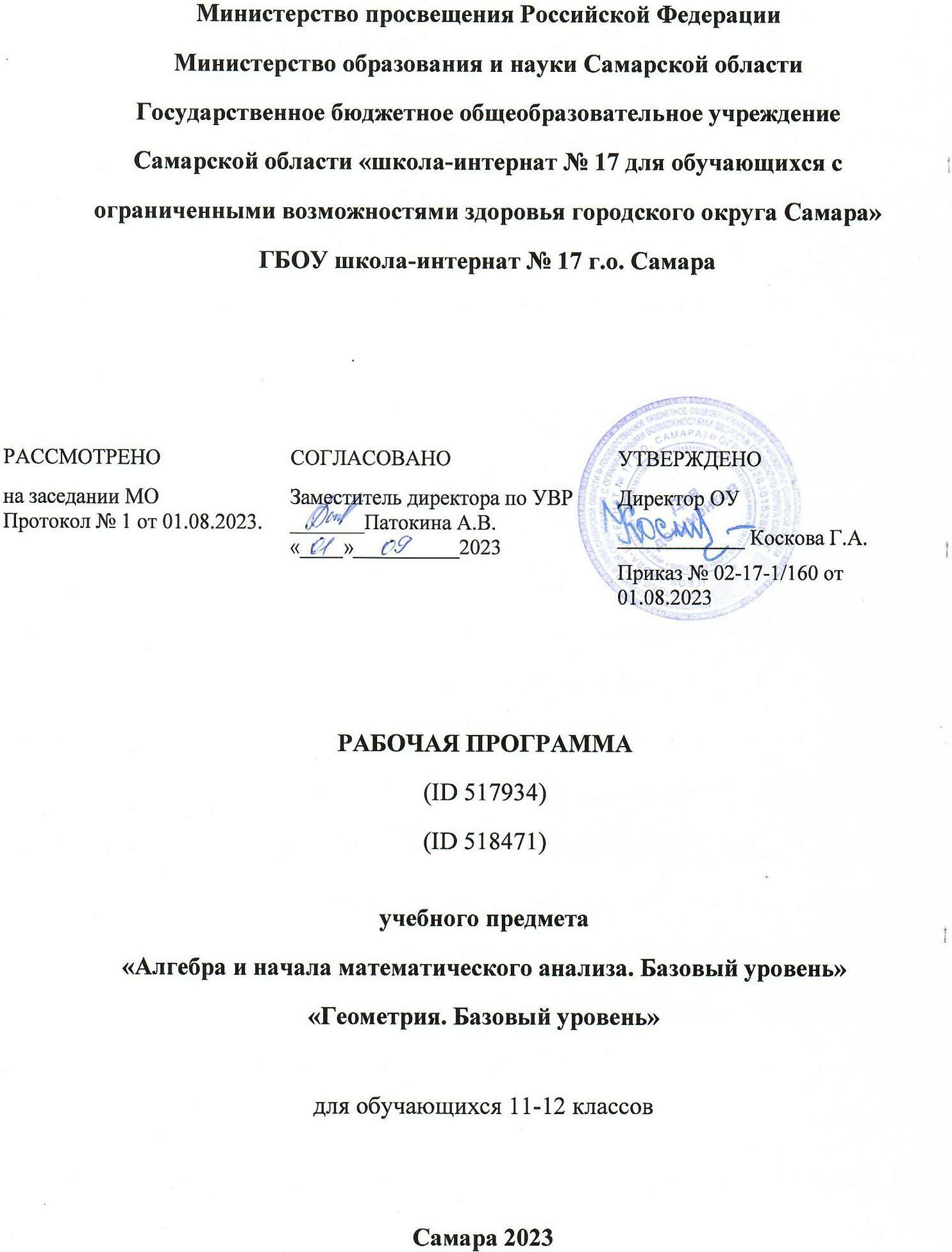 ПОЯСНИТЕЛЬНАЯ ЗАПИСКАРабочая программа учебного курса «Алгебра и начала математического анализа» базового уровня для обучающихся 11 –12 классов разработана на основе Федерального государственного образовательного стандарта среднего общего образования, с учётом современных мировых требований, предъявляемых к математическому образованию, и традиций российского образования. Реализация программы обеспечивает овладение ключевыми компетенциями, составляющими основу для саморазвития и непрерывного образования, целостность общекультурного, личностного и познавательного развития личности обучающихся. ЦЕЛИ ИЗУЧЕНИЯ УЧЕБНОГО КУРСАКурс «Алгебра и начала математического анализа» является одним из наиболее значимых в программе старшей школы, поскольку, с одной стороны, он обеспечивает инструментальную базу для изучения всех естественно-научных курсов, а с другой стороны, формирует логическое и абстрактное мышление учащихся на уровне, необходимом для освоения курсов информатики, обществознания, истории, словесности. В рамках данного курса учащиеся овладевают универсальным языком современной науки, которая формулирует свои достижения в математической форме. Курс алгебры и начал математического анализа закладывает основу для успешного овладения законами физики, химии, биологии, понимания основных тенденций экономики и общественной жизни, позволяет ориентироваться в современных цифровых и компьютерных технологиях, уверенно использовать их в повседневной жизни. В тоже время овладение абстрактными и логически строгими математическими конструкциями развивает умение находить закономерности, обосновывать истинность утверждения, использовать обобщение и конкретизацию, абстрагирование и аналогию, формирует креативное и критическое мышление. В ходе изучения алгебры и начал математического анализа в старшей школе учащиеся получают новый опыт решения прикладных задач, самостоятельного построения математических моделей реальных ситуаций и интерпретации полученных решений, знакомятся с примерами математических закономерностей в природе, науке и в искусстве, с выдающимися математическими открытиями и их авторами. Курс обладает значительным воспитательным потенциалом, который реализуется как через учебный материал, способствующий формированию научного мировоззрения, так и через специфику учебной деятельности, требующей самостоятельности, аккуратности, продолжительной концентрации внимания и ответственности за полученный результат. В основе методики обучения алгебре и началам математического анализа лежит деятельностный принцип обучения.Структура курса «Алгебра и начала математического анализа» включает следующие содержательно-методические линии: «Числа и вычисления», «Функции и графики», «Уравнения и неравенства», «Начала математического анализа», «Множества и логика». Все основные содержательно-методические линии изучаются на протяжении двух лет обучения в старшей школе, естественно дополняя друг друга и постепенно насыщаясь новыми темами и разделами. Данный курс является интегративным, поскольку объединяет в себе содержание нескольких математических дисциплин: алгебра, тригонометрия, математический анализ, теория множеств и др. По мере того как учащиеся овладевают всё более широким математическим аппаратом, у них последовательно формируется и совершенствуется умение строить математическую модель реальной ситуации, применять знания, полученные в курсе «Алгебра и начала математического анализа», для решения самостоятельно сформулированной математической задачи, а затем интерпретировать полученный результат. Содержательно-методическая линия «Числа и вычисления» завершает формирование навыков использования действительных чисел, которое было начато в основной школе. В старшей школе особое внимание уделяется формированию прочных вычислительных навыков, включающих в себя использование различных форм записи действительного числа, умение рационально выполнять действия с ними, делать прикидку, оценивать результат. Обучающиеся получают навыки приближённых вычислений, выполнения действий с числами, записанными в стандартной форме, использования математических констант, оценивания числовых выражений.Линия «Уравнения и неравенства» реализуется на протяжении всего обучения в старшей школе, поскольку в каждом разделе программы предусмотрено решение соответствующих задач. Обучающиеся овладевают различными методами решения целых, рациональных, иррациональных, показательных, логарифмических и тригонометрических уравнений, неравенств и их систем. Полученные умения используются при исследовании функций с помощью производной, решении прикладных задач и задач на нахождение наибольших и наименьших значений функции. Данная содержательная линия включает в себя также формирование умений выполнять расчёты по формулам, преобразования целых, рациональных, иррациональных и тригонометрических выражений, а также выражений, содержащих степени и логарифмы. Благодаря изучению алгебраического материала происходит дальнейшее развитие алгоритмического и абстрактного мышления учащихся, формируются навыки дедуктивных рассуждений, работы с символьными формами, представления закономерностей и зависимостей в виде равенств и неравенств. Алгебра предлагает эффективные инструменты для решения практических и естественно-научных задач, наглядно демонстрирует свои возможности как языка науки.Содержательно-методическая линия «Функции и графики» тесно переплетается с другими линиями курса, поскольку в каком-то смысле задаёт последовательность изучения материала. Изучение степенной, показательной, логарифмической и тригонометрических функций, их свойств и графиков, использование функций для решения задач из других учебных предметов и реальной жизни тесно связано как с математическим анализом, так и с решением уравнений и неравенств. При этом большое внимание уделяется формированию умения выражать формулами зависимости между различными величинами, исследовать полученные функции, строить их графики. Материал этой содержательной линии нацелен на развитие умений и навыков, позволяющих выражать зависимости между величинами в различной форме: аналитической, графической и словесной. Его изучение способствует развитию алгоритмического мышления, способности к обобщению и конкретизации, использованию аналогий.Содержательная линия «Начала математического анализа» позволяет существенно расширить круг как математических, так и прикладных задач, доступных обучающимся, у которых появляется возможность исследовать и строить графики функций, определять их наибольшие и наименьшие значения, вычислять площади фигур и объёмы тел, находить скорости и ускорения процессов. Данная содержательная линия открывает новые возможности построения математических моделей реальных ситуаций, нахождения наилучшего решения в прикладных, в том числе социально-экономических, задачах. Знакомство с основами математического анализа способствует развитию абстрактного, формально-логического и креативного мышления, формированию умений распознавать проявления законов математики в науке, технике и искусстве. Обучающиеся узнают о выдающихся результатах, полученных в ходе развития математики как науки, и их авторах.Содержательно-методическая линия «Множества и логика» в основном посвящена элементам теории множеств. Теоретико-множественные представления пронизывают весь курс школьной математики и предлагают наиболее универсальный язык, объединяющий все разделы математики и её приложений, они связывают разные математические дисциплины в единое целое. Поэтому важно дать возможность школьнику понимать теоретико-множественный язык современной математики и использовать его для выражения своих мыслей.В курсе «Алгебра и начала математического анализа» присутствуют также основы математического моделирования, которые призваны сформировать навыки построения моделей реальных ситуаций, исследования этих моделей с помощью аппарата алгебры и математического анализа и интерпретации полученных результатов. Такие задания вплетены в каждый из разделов программы, поскольку весь материал курса широко используется для решения прикладных задач. При решении реальных практических задач учащиеся развивают наблюдательность, умение находить закономерности, абстрагироваться, использовать аналогию, обобщать и конкретизировать проблему. Деятельность по формированию навыков решения прикладных задач организуется в процессе изучения всех тем курса «Алгебра и начала математического анализа».МЕСТО УЧЕБНОГО КУРСА В УЧЕБНОМ ПЛАНЕПрограмма скорректирована и пролонгирована в связи с особенностями детей с ОВЗ. В учебном плане на изучение курса алгебры и начал математического анализа на базовом уровне отводится 3 часа в неделю в 11 классе и 3 часа в неделю в 12 классе, всего за два года обучения – 204 часа. Программа по математике предусматривает возможность решения коррекционных задач:развитие и совершенствование основных мыслительных операций: обобщения и систематизации научной информации, в том числе на основе экспериментов; умения  проводить доказательные рассуждения, логически обосновывать выводы, аргументировать суждения;построение и исследование математических моделей для описания и решения прикладных задач;совершенствование умений ориентироваться в микропространстве при чтении графиков и чертежей;расширение представлений об окружающем мире посредством изучения стереометрических объектов, умение выполнять расчеты и измерения практического характера на моделях геометрических тел;развитие коммуникативных навыков при работе в группах; повышение самооценки  при реализации учебных проектов, расширение кругозораСОДЕРЖАНИЕ УЧЕБНОГО КУРСА11 КЛАССЧисла и вычисленияРациональные числа. Обыкновенные и десятичные дроби, проценты, бесконечные периодические дроби. Арифметические операции с рациональными числами, преобразования числовых выражений. Применение дробей и процентов для решения прикладных задач из различных отраслей знаний и реальной жизни.Действительные числа. Рациональные и иррациональные числа. Арифметические операции с действительными числами. Приближённые вычисления, правила округления, прикидка и оценка результата вычислений. Степень с целым показателем. Стандартная форма записи действительного числа. Использование подходящей формы записи действительных чисел для решения практических задач и представления данных.Арифметический корень натуральной степени. Действия с арифметическими корнями натуральной степени.Синус, косинус и тангенс числового аргумента. Арксинус, арккосинус, арктангенс числового аргумента.Уравнения и неравенстваТождества и тождественные преобразования. Преобразование тригонометрических выражений. Основные тригонометрические формулы.Уравнение, корень уравнения. Неравенство, решение неравенства. Метод интервалов.Решение целых и дробно-рациональных уравнений и неравенств.Решение иррациональных уравнений и неравенств.Решение тригонометрических уравнений.Применение уравнений и неравенств к решению математических задач и задач из различных областей науки и реальной жизни.Функции и графикиФункция, способы задания функции. График функции. Взаимно обратные функции.Область определения и множество значений функции. Нули функции. Промежутки знакопостоянства. Чётные и нечётные функции.Степенная функция с натуральным и целым показателем. Её свойства и график. Свойства и график корня n-ой степени. Тригонометрическая окружность, определение тригонометрических функций числового аргумента.Начала математического анализаПоследовательности, способы задания последовательностей. Монотонные последовательности. Арифметическая и геометрическая прогрессии. Бесконечно убывающая геометрическая прогрессия. Сумма бесконечно убывающей геометрической прогрессии. Формула сложных процентов. Использование прогрессии для решения реальных задач прикладного характера.Множества и логикаМножество, операции над множествами. Диаграммы Эйлера―Венна. Применение теоретико-множественного аппарата для описания реальных процессов и явлений, при решении задач из других учебных предметов. Определение, теорема, следствие, доказательство.11 КЛАССЧисла и вычисленияНатуральные и целые числа. Признаки делимости целых чисел.Степень с рациональным показателем. Свойства степени.Логарифм числа. Десятичные и натуральные логарифмы.Уравнения и неравенстваПреобразование выражений, содержащих логарифмы.Преобразование выражений, содержащих степени с рациональным показателем.Примеры тригонометрических неравенств.Показательные уравнения и неравенства. Логарифмические уравнения и неравенства. Системы линейных уравнений. Решение прикладных задач с помощью системы линейных уравнений.Системы и совокупности рациональных уравнений и неравенств.Применение уравнений, систем и неравенств к решению математических задач и задач из различных областей науки и реальной жизни.Функции и графикиФункция. Периодические функции. Промежутки монотонности функции. Максимумы и минимумы функции. Наибольшее и наименьшее значение функции на промежутке.Тригонометрические функции, их свойства и графики.Показательная и логарифмическая функции, их свойства и графики. Использование графиков функций для решения уравнений и линейных систем.Использование графиков функций для исследования процессов и зависимостей, которые возникают при решении задач из других учебных предметов и реальной жизни.Начала математического анализаНепрерывные функции. Метод интервалов для решения неравенств.Производная функции. Геометрический и физический смысл производной. Производные элементарных функций. Формулы нахождения производной суммы, произведения и частного функций.Применение производной к исследованию функций на монотонность и экстремумы. Нахождение наибольшего и наименьшего значения функции на отрезке.Применение производной для нахождения наилучшего решения в прикладных задачах, для определения скорости процесса, заданного формулой или графиком.Первообразная. Таблица первообразных.Интеграл, его геометрический и физический смысл. Вычисление интеграла по формуле Ньютона―Лейбница.ПЛАНИРУЕМЫЕ РЕЗУЛЬТАТЫОсвоение учебного предмета «Математика» должно обеспечивать достижение на уровне среднего общего образования следующих личностных, метапредметных и предметных образовательных результатов: ЛИЧНОСТНЫЕ РЕЗУЛЬТАТЫЛичностные результаты освоения программы учебного предмета «Математика» характеризуются:Гражданское воспитание:сформированностью гражданской позиции обучающегося как активного и ответственного члена российского общества, представлением о математических основах функционирования различных структур, явлений, процедур гражданского общества (выборы, опросы и пр.), умением взаимодействовать с социальными институтами в соответствии с их функциями и назначением.Патриотическое воспитание:сформированностью российской гражданской идентичности, уважения к прошлому и настоящему российской математики, ценностным отношением к достижениям российских математиков и российской математической школы, к использованию этих достижений в других науках, технологиях, сферах экономики.Духовно-нравственного воспитания:осознанием духовных ценностей российского народа; сформированностью нравственного сознания, этического поведения, связанного с практическим применением достижений науки и деятельностью учёного; осознанием личного вклада в построение устойчивого будущего.Эстетическое воспитание:эстетическим отношением к миру, включая эстетику математических закономерностей, объектов, задач, решений, рассуждений; восприимчивостью к математическим аспектам различных видов искусства.Физическое воспитание:сформированностью умения применять математические знания в интересах здорового и безопасного образа жизни, ответственного отношения к своему здоровью (здоровое питание, сбалансированный режим занятий и отдыха, регулярная физическая активность); физического совершенствования, при занятиях спортивно-оздоровительной деятельностью.Трудовое воспитание:готовностью к труду, осознанием ценности трудолюбия; интересом к различным сферам профессиональной деятельности, связанным с математикой и её приложениями, умением совершать осознанный выбор будущей профессии и реализовывать собственные жизненные планы; готовностью и способностью к математическому образованию и самообразованию на протяжении всей жизни; готовностью к активному участию в решении практических задач математической направленности.Экологическое воспитание:сформированностью экологической культуры, пониманием влияния социально-экономических процессов на состояние природной и социальной среды, осознанием глобального характера экологических проблем; ориентацией на применение математических знаний для решения задач в области окружающей среды, планирования поступков и оценки их возможных последствий для окружающей среды.Ценности научного познания: сформированностью мировоззрения, соответствующего современному уровню развития науки и общественной практики, пониманием математической науки как сферы человеческой деятельности, этапов её развития и значимости для развития цивилизации; овладением языком математики и математической культурой как средством познания мира; готовностью осуществлять проектную и исследовательскую деятельность индивидуально и в группе.МЕТАПРЕДМЕТНЫЕ РЕЗУЛЬТАТЫМетапредметные результаты освоения программы учебного предмета «Математика» характеризуются овладением универсальными познавательными действиями, универсальными коммуникативными действиями, универсальными регулятивными действиями.1) Универсальные познавательные действия, обеспечивают формирование базовых когнитивных процессов обучающихся (освоение методов познания окружающего мира; применение логических, исследовательских операций, умений работать с информацией).Базовые логические действия:выявлять и характеризовать существенные признаки математических объектов, понятий, отношений между понятиями; формулировать определения понятий; устанавливать существенный признак классификации, основания для обобщения и сравнения, критерии проводимого анализа;воспринимать, формулировать и преобразовывать суждения: утвердительные и отрицательные, единичные, частные и общие; условные;выявлять математические закономерности, взаимосвязи и противоречия в фактах, данных, наблюдениях и утверждениях; предлагать критерии для выявления закономерностей и противоречий; делать выводы с использованием законов логики, дедуктивных и индуктивных умозаключений, умозаключений по аналогии;проводить самостоятельно доказательства математических утверждений (прямые и от противного), выстраивать аргументацию, приводить примеры и контрпримеры; обосновывать собственные суждения и выводы;выбирать способ решения учебной задачи (сравнивать несколько вариантов решения, выбирать наиболее подходящий с учётом самостоятельно выделенных критериев).Базовые исследовательские действия:использовать вопросы как исследовательский инструмент познания; формулировать вопросы, фиксирующие противоречие, проблему, устанавливать искомое и данное, формировать гипотезу, аргументировать свою позицию, мнение;проводить самостоятельно спланированный эксперимент, исследование по установлению особенностей математического объекта, явления, процесса, выявлению зависимостей между объектами, явлениями, процессами;самостоятельно формулировать обобщения и выводы по результатам проведённого наблюдения, исследования, оценивать достоверность полученных результатов, выводов и обобщений;прогнозировать возможное развитие процесса, а также выдвигать предположения о его развитии в новых условиях.Работа с информацией:выявлять дефициты информации, данных, необходимых для ответа на вопрос и для решения задачи;выбирать информацию из источников различных типов, анализировать, систематизировать и интерпретировать информацию различных видов и форм представления;структурировать информацию, представлять её в различных формах, иллюстрировать графически;оценивать надёжность информации по самостоятельно сформулированным критериям.2) Универсальные коммуникативные действия, обеспечивают сформированность социальных навыков обучающихся.Общение:воспринимать и формулировать суждения в соответствии с условиями и целями общения; ясно, точно, грамотно выражать свою точку зрения в устных и письменных текстах, давать пояснения по ходу решения задачи, комментировать полученный результат; в ходе обсуждения задавать вопросы по существу обсуждаемой темы, проблемы, решаемой задачи, высказывать идеи, нацеленные на поиск решения; сопоставлять свои суждения с суждениями других участников диалога, обнаруживать различие и сходство позиций; в корректной форме формулировать разногласия, свои возражения;представлять результаты решения задачи, эксперимента, исследования, проекта; самостоятельно выбирать формат выступления с учётом задач презентации и особенностей аудитории.Сотрудничество:понимать и использовать преимущества командной и индивидуальной работы при решении учебных задач; принимать цель совместной деятельности, планировать организацию совместной работы, распределять виды работ, договариваться, обсуждать процесс и результат работы; обобщать мнения нескольких людей;участвовать в групповых формах работы (обсуждения, обмен мнений, «мозговые штурмы» и иные); выполнять свою часть работы и координировать свои действия с другими членами команды; оценивать качество своего вклада в общий продукт по критериям, сформулированным участниками взаимодействия.3) Универсальные регулятивные действия, обеспечивают формирование смысловых установок и жизненных навыков личности.Самоорганизация: составлять план, алгоритм решения задачи, выбирать способ решения с учётом имеющихся ресурсов и собственных возможностей, аргументировать и корректировать варианты решений с учётом новой информации.Самоконтроль:владеть навыками познавательной рефлексии как осознания совершаемых действий и мыслительных процессов, их результатов; владеть способами самопроверки, самоконтроля процесса и результата решения математической задачи;предвидеть трудности, которые могут возникнуть при решении задачи, вносить коррективы в деятельность на основе новых обстоятельств, данных, найденных ошибок, выявленных трудностей;оценивать соответствие результата цели и условиям, объяснять причины достижения или недостижения результатов деятельности, находить ошибку, давать оценку приобретённому опыту.ПРЕДМЕТНЫЕ РЕЗУЛЬТАТЫОсвоение учебного курса «Алгебра и начала математического анализа» на уровне среднего общего образования должно обеспечивать достижение следующих предметных образовательных результатов:11 КЛАССЧисла и вычисленияОперировать понятиями: рациональное и действительное число, обыкновенная и десятичная дробь, проценты.Выполнять арифметические операции с рациональными и действительными числами.Выполнять приближённые вычисления, используя правила округления, делать прикидку и оценку результата вычислений.Оперировать понятиями: степень с целым показателем; стандартная форма записи действительного числа, корень натуральной степени; использовать подходящую форму записи действительных чисел для решения практических задач и представления данных.Оперировать понятиями: синус, косинус и тангенс произвольного угла; использовать запись произвольного угла через обратные тригонометрические функции.Уравнения и неравенстваОперировать понятиями: тождество, уравнение, неравенство; целое, рациональное, иррациональное уравнение, неравенство; тригонометрическое уравнение;Выполнять преобразования тригонометрических выражений и решать тригонометрические уравнения.Выполнять преобразования целых, рациональных и иррациональных выражений и решать основные типы целых, рациональных и иррациональных уравнений и неравенств.Применять уравнения и неравенства для решения математических задач и задач из различных областей науки и реальной жизни.Моделировать реальные ситуации на языке алгебры, составлять выражения, уравнения, неравенства по условию задачи, исследовать построенные модели с использованием аппарата алгебры.Функции и графикиОперировать понятиями: функция, способы задания функции, область определения и множество значений функции, график функции, взаимно обратные функции.Оперировать понятиями: чётность и нечётность функции, нули функции, промежутки знакопостоянства.Использовать графики функций для решения уравнений.Строить и читать графики линейной функции, квадратичной функции, степенной функции с целым показателем.Использовать графики функций для исследования процессов и зависимостей при решении задач из других учебных предметов и реальной жизни; выражать формулами зависимости между величинами.Начала математического анализаОперировать понятиями: последовательность, арифметическая и геометрическая прогрессии.Оперировать понятиями: бесконечно убывающая геометрическая прогрессия, сумма бесконечно убывающей геометрической прогрессии.Задавать последовательности различными способами.Использовать свойства последовательностей и прогрессий для решения реальных задач прикладного характера.Множества и логикаОперировать понятиями: множество, операции над множествами.Использовать теоретико-множественный аппарат для описания реальных процессов и явлений, при решении задач из других учебных предметов.Оперировать понятиями: определение, теорема, следствие, доказательство.12 КЛАССЧисла и вычисленияОперировать понятиями: натуральное, целое число; использовать признаки делимости целых чисел, разложение числа на простые множители для решения задач.Оперировать понятием: степень с рациональным показателем.Оперировать понятиями: логарифм числа, десятичные и натуральные логарифмы.Уравнения и неравенстваПрименять свойства степени для преобразования выражений; оперировать понятиями: показательное уравнение и неравенство; решать основные типы показательных уравнений и неравенств.Выполнять преобразования выражений, содержащих логарифмы; оперировать понятиями: логарифмическое уравнение и неравенство; решать основные типы логарифмических уравнений и неравенств.Находить решения простейших тригонометрических неравенств.Оперировать понятиями: система линейных уравнений и её решение; использовать систему линейных уравнений для решения практических задач.Находить решения простейших систем и совокупностей рациональных уравнений и неравенств.Моделировать реальные ситуации на языке алгебры, составлять выражения, уравнения, неравенства и системы по условию задачи, исследовать построенные модели с использованием аппарата алгебры.Функции и графикиОперировать понятиями: периодическая функция, промежутки монотонности функции, точки экстремума функции, наибольшее и наименьшее значения функции на промежутке; использовать их для исследования функции, заданной графиком.Оперировать понятиями: графики показательной, логарифмической и тригонометрических функций; изображать их на координатной плоскости и использовать для решения уравнений и неравенств. Изображать на координатной плоскости графики линейных уравнений и использовать их для решения системы линейных уравнений.Использовать графики функций для исследования процессов и зависимостей из других учебных дисциплин.Начала математического анализаОперировать понятиями: непрерывная функция; производная функции; использовать геометрический и физический смысл производной для решения задач.Находить производные элементарных функций, вычислять производные суммы, произведения, частного функций.Использовать производную для исследования функции на монотонность и экстремумы, применять результаты исследования к построению графиков.Использовать производную для нахождения наилучшего решения в прикладных, в том числе социально-экономических, задачах.Оперировать понятиями: первообразная и интеграл; понимать геометрический и физический смысл интеграла.Находить первообразные элементарных функций; вычислять интеграл по формуле Ньютона–Лейбница.Решать прикладные задачи, в том числе социально-экономического и физического характера, средствами математического анализа.ТЕМАТИЧЕСКОЕ ПЛАНИРОВАНИЕ  11 КЛАСС  12 КЛАСС ПОУРОЧНОЕ ПЛАНИРОВАНИЕ 11 КЛАСС  12 КЛАСС УЧЕБНО-МЕТОДИЧЕСКОЕ ОБЕСПЕЧЕНИЕ ОБРАЗОВАТЕЛЬНОГО ПРОЦЕССАОБЯЗАТЕЛЬНЫЕ УЧЕБНЫЕ МАТЕРИАЛЫ ДЛЯ УЧЕНИКА​‌‌​​‌С.М.Никольский,М.К. Потапов, Н.Н. Решетников, А.В. Шевкин .Алгебра и начала математического анализа. 10 класс, 11 класс.Москва "Просвещение"2018‌​МЕТОДИЧЕСКИЕ МАТЕРИАЛЫ ДЛЯ УЧИТЕЛЯ​‌ И.М. Сугоняев «Математика. Проверка готовности к ЕГЭ» Саратов, «Лицей», 2021
 Б.М. Ивлев, С.М. Саакян, С.И. Шварцбурд, Дидактические материалы по алгебре и началам анализа. Москва, «Просвещение», 2018
 В.С. Крамор. Повторяем и систематизируем школьный курс алгебры и начал анализа. Москва. «Просвещение», «Владос», 2020 
 А.Н. Рурукин. Поурочные разработки по алгебре и началам анализа, 10кл. (к УМК А.Н. Колмогорова) Москва, «Вако», 2021
 Ю.П, Дудницын, В.Л. Кронгауз. Контрольные работы. Материалы для уровневого обучения по алгебре и началам анализа, 10 кл «Экзамен», 2018 
 М.В. Ткачева. Тематические тесты по алгебре и началам анализа, 11 кл. Москва, «Просвещение», 2022
‌​ЦИФРОВЫЕ ОБРАЗОВАТЕЛЬНЫЕ РЕСУРСЫ И РЕСУРСЫ СЕТИ ИНТЕРНЕТ​​https://uchi.ru/https://math11-gve.sdamgia.ru/            https://mathb-ege.sdamgia.ru/https://resh.edu.ru/subject/ПОЯСНИТЕЛЬНАЯ ЗАПИСКАРабочая программа учебного курса «Геометрия» базового уровня для обучающихся 11 –12 классов разработана на основе Федерального государственного образовательного стандарта среднего общего образования, с учётом современных мировых требований, предъявляемых к математическому образованию, и традиций российского образования. Реализация программы обеспечивает овладение ключевыми компетенциями, составляющими основу для саморазвития и непрерывного образования, целостность общекультурного, личностного и познавательного развития личности обучающихся. ЦЕЛИ ИЗУЧЕНИЯ УЧЕБНОГО КУРСАВажность учебного курса геометрии на уровне среднего общего образования обусловлена практической значимостью метапредметных и предметных результатов обучения геометрии в направлении личностного развития обучающихся, формирования функциональной математической грамотности, изучения других учебных дисциплин. Развитие у обучающихся правильных представлений о сущности и происхождении геометрических абстракций, соотношении реального и идеального, характере отражения математической наукой явлений и процессов реального мира, месте геометрии в системе наук и роли математического моделирования в научном познании и в практике способствует формированию научного мировоззрения учащихся, а также качеств мышления, необходимых для адаптации в современном обществе.Геометрия является одним из базовых предметов на уровне среднего общего образования, так как обеспечивает возможность изучения как дисциплин естественно-научной направленности, так и гуманитарной. Логическое мышление, формируемое при изучении обучающимися понятийных основ геометрии и построении цепочки логических утверждений в ходе решения геометрических задач, умение выдвигать и опровергать гипотезы непосредственно используются при решении задач естественно-научного цикла, в частности из курса физики.Умение ориентироваться в пространстве играет существенную роль во всех областях деятельности человека. Ориентация человека во времени и пространстве ― необходимое условие его социального бытия, форма отражения окружающего мира, условие успешного познания и активного преобразования действительности. Оперирование пространственными образами объединяет разные виды учебной и трудовой деятельности, является одним из профессионально важных качеств, поэтому актуальна задача формирования у обучающихся пространственного мышления как разновидности образного мышления ― существенного компонента в подготовке к практической деятельности по многим направлениям. Цель освоения программы учебного курса «Геометрия» на базовом уровне обучения – общеобразовательное и общекультурное развитие обучающихся через обеспечение возможности приобретения и использования систематических геометрических знаний и действий, специфичных геометрии, возможности успешного продолжения образования по специальностям, не связанным с прикладным использованием геометрии.Программа по геометрии на базовом уровне предназначена для обучающихся средней школы, не испытывавших значительных затруднений на уровне основного общего образования. Таким образом, обучающиеся на базовом уровне должны освоить общие математические умения, связанные со спецификой геометрии и необходимые для жизни в современном обществе. Кроме этого, они имеют возможность изучить геометрию более глубоко, если в дальнейшем возникнет необходимость в геометрических знаниях в профессиональной деятельности.Достижение цели освоения программы обеспечивается решением соответствующих задач. Приоритетными задачами освоения курса «Геометрии» на базовом уровне в 11-12 классах являются: формирование представления о геометрии как части мировой культуры и осознание её взаимосвязи с окружающим миром;формирование представления о многогранниках и телах вращения как о важнейших математических моделях, позволяющих описывать и изучать разные явления окружающего мира; формирование умения распознавать на чертежах, моделях и в реальном мире многогранники и тела вращения; овладение методами решения задач на построения на изображениях пространственных фигур; формирование умения оперировать основными понятиями о многогранниках и телах вращения и их основными свойствами;овладение алгоритмами решения основных типов задач; формирование умения проводить несложные доказательные рассуждения в ходе решения стереометрических задач и задач с практическим содержанием;развитие интеллектуальных и творческих способностей обучающихся, познавательной активности, исследовательских умений, критичности мышления;формирование функциональной грамотности, релевантной геометрии: умение распознавать проявления геометрических понятий, объектов и закономерностей в реальных жизненных ситуациях и при изучении других учебных предметов, проявления зависимостей и закономерностей, формулировать их на языке геометрии и создавать геометрические модели, применять освоенный геометрический аппарат для решения практико-ориентированных задач, интерпретировать и оценивать полученные результаты.Отличительной особенностью программы является включение в курс стереометрии в начале его изучения задач, решаемых на уровне интуитивного познания, и определённым образом организованная работа над ними, что способствуют развитию логического и пространственного мышления, стимулирует протекание интуитивных процессов, мотивирует к дальнейшему изучению предмета. Предпочтение отдаётся наглядно-конструктивному методу обучения, то есть теоретические знания имеют в своей основе чувственность предметно-практической деятельности. Развитие пространственных представлений у учащихся в курсе стереометрии проводится за счёт решения задач на создание пространственных образов и задач на оперирование пространственными образами. Создание образа проводится с опорой на наглядность, а оперирование образом – в условиях отвлечения от наглядности, мысленного изменения его исходного содержания. Основные содержательные линии курса «Геометрии» в 11–12 классах: «Многогранники», «Прямые и плоскости в пространстве», «Тела вращения», «Векторы и координаты в пространстве». Формирование логических умений распределяется не только по содержательным линиям, но и по годам обучения на уровне среднего общего образования.Содержание образования, соответствующее предметным результатам освоения рабочей программы, распределённым по годам обучения, структурировано таким образом, чтобы овладение геометрическими понятиями и навыками осуществлялось последовательно и поступательно, с соблюдением принципа преемственности, чтобы новые знания включались в общую систему геометрических представлений обучающихся, расширяя и углубляя её, образуя прочные множественные связи.МЕСТО УЧЕБНОГО КУРСА В УЧЕБНОМ ПЛАНЕПрограмма адаптирована и пролонгирована в связи с особенностями детей с ОВЗ. На изучение геометрии отводится 2 часа в неделю в 10 классе и 2 часа в неделю в 11 классе, всего за два года обучения - 136 учебных часов.Программа по математике предусматривает возможность решения коррекционных задач:развитие и совершенствование основных мыслительных операций: обобщения и систематизации научной информации, в том числе на основе экспериментов; умения  проводить доказательные рассуждения, логически обосновывать выводы, аргументировать суждения;построение и исследование математических моделей для описания и решения прикладных задач;совершенствование умений ориентироваться в микропространстве при чтении графиков и чертежей;расширение представлений об окружающем мире посредством изучения стереометрических объектов, умение выполнять расчеты и измерения практического характера на моделях геометрических тел;развитие коммуникативных навыков при работе в группах; повышение самооценки  при реализации учебных проектов, расширение кругозора.СОДЕРЖАНИЕ УЧЕБНОГО КУРСА11 КЛАССПрямые и плоскости в пространствеОсновные понятия стереометрии. Точка, прямая, плоскость, пространство. Понятие об аксиоматическом построении стереометрии: аксиомы стереометрии и следствия из них.Взаимное расположение прямых в пространстве: пересекающиеся, параллельные и скрещивающиеся прямые. Параллельность прямых и плоскостей в пространстве: параллельные прямые в пространстве; параллельность трёх прямых; параллельность прямой и плоскости. Углы с сонаправленными сторонами; угол между прямыми в пространстве. Параллельность плоскостей: параллельные плоскости; свойства параллельных плоскостей. Простейшие пространственные фигуры на плоскости: тетраэдр, куб, параллелепипед; построение сечений.Перпендикулярность прямой и плоскости: перпендикулярные прямые в пространстве, прямые параллельные и перпендикулярные к плоскости, признак перпендикулярности прямой и плоскости, теорема о прямой перпендикулярной плоскости. Углы в пространстве: угол между прямой и плоскостью; двугранный угол, линейный угол двугранного угла. Перпендикуляр и наклонные: расстояние от точки до плоскости, расстояние от прямой до плоскости, проекция фигуры на плоскость. Перпендикулярность плоскостей: признак перпендикулярности двух плоскостей. Теорема о трёх перпендикулярах. МногогранникиПонятие многогранника, основные элементы многогранника, выпуклые и невыпуклые многогранники; развёртка многогранника. Призма: n-угольная призма; грани и основания призмы; прямая и наклонная призмы; боковая и полная поверхность призмы. Параллелепипед, прямоугольный параллелепипед и его свойства. Пирамида: n-угольная пирамида, грани и основание пирамиды; боковая и полная поверхность пирамиды; правильная и усечённая пирамида. Элементы призмы и пирамиды. Правильные многогранники: понятие правильного многогранника; правильная призма и правильная пирамида; правильная треугольная пирамида и правильный тетраэдр; куб. Представление о правильных многогранниках: октаэдр, додекаэдр и икосаэдр. Сечения призмы и пирамиды.Симметрия в пространстве: симметрия относительно точки, прямой, плоскости. Элементы симметрии в пирамидах, параллелепипедах, правильных многогранниках.Вычисление элементов многогранников: рёбра, диагонали, углы. Площадь боковой поверхности и полной поверхности прямой призмы, площадь оснований, теорема о боковой поверхности прямой призмы. Площадь боковой поверхности и поверхности правильной пирамиды, теорема о площади усечённой пирамиды. Понятие об объёме. Объём пирамиды, призмы. Подобные тела в пространстве. Соотношения между площадями поверхностей, объёмами подобных тел.12 КЛАССТела вращенияЦилиндрическая поверхность, образующие цилиндрической поверхности, ось цилиндрической поверхности. Цилиндр: основания и боковая поверхность, образующая и ось; площадь боковой и полной поверхности. Коническая поверхность, образующие конической поверхности, ось и вершина конической поверхности. Конус: основание и вершина, образующая и ось; площадь боковой и полной поверхности. Усечённый конус: образующие и высота; основания и боковая поверхность. Сфера и шар: центр, радиус, диаметр; площадь поверхности сферы. Взаимное расположение сферы и плоскости; касательная плоскость к сфере; площадь сферы. Изображение тел вращения на плоскости. Развёртка цилиндра и конуса.Комбинации тел вращения и многогранников. Многогранник, описанный около сферы; сфера, вписанная в многогранник, или тело вращения.Понятие об объёме. Основные свойства объёмов тел. Теорема об объёме прямоугольного параллелепипеда и следствия из неё. Объём цилиндра, конуса. Объём шара и площадь сферы. Подобные тела в пространстве. Соотношения между площадями поверхностей, объёмами подобных тел.Сечения цилиндра (параллельно и перпендикулярно оси), сечения конуса (параллельное основанию и проходящее через вершину), сечения шара.Векторы и координаты в пространствеВектор на плоскости и в пространстве. Сложение и вычитание векторов. Умножение вектора на число. Разложение вектора по трём некомпланарным векторам. Правило параллелепипеда. Решение задач, связанных с применением правил действий с векторами. Прямоугольная система координат в пространстве. Координаты вектора. Простейшие задачи в координатах. Угол между векторами. Скалярное произведение векторов. Вычисление углов между прямыми и плоскостями. Координатно-векторный метод при решении геометрических задач.ПЛАНИРУЕМЫЕ РЕЗУЛЬТАТЫЛИЧНОСТНЫЕ РЕЗУЛЬТАТЫЛичностные результаты освоения программы учебного предмета «Математика» характеризуются:Гражданское воспитание:сформированностью гражданской позиции обучающегося как активного и ответственного члена российского общества, представлением о математических основах функционирования различных структур, явлений, процедур гражданского общества (выборы, опросы и пр.), умением взаимодействовать с социальными институтами в соответствии с их функциями и назначением.Патриотическое воспитание:сформированностью российской гражданской идентичности, уважения к прошлому и настоящему российской математики, ценностным отношением к достижениям российских математиков и российской математической школы, к использованию этих достижений в других науках, технологиях, сферах экономики.Духовно-нравственного воспитания:осознанием духовных ценностей российского народа; сформированностью нравственного сознания, этического поведения, связанного с практическим применением достижений науки и деятельностью учёного; осознанием личного вклада в построение устойчивого будущего.Эстетическое воспитание:эстетическим отношением к миру, включая эстетику математических закономерностей, объектов, задач, решений, рассуждений; восприимчивостью к математическим аспектам различных видов искусства.Физическое воспитание:сформированностью умения применять математические знания в интересах здорового и безопасного образа жизни, ответственного отношения к своему здоровью (здоровое питание, сбалансированный режим занятий и отдыха, регулярная физическая активность); физического совершенствования, при занятиях спортивно-оздоровительной деятельностью.Трудовое воспитание:готовностью к труду, осознанием ценности трудолюбия; интересом к различным сферам профессиональной деятельности, связанным с математикой и её приложениями, умением совершать осознанный выбор будущей профессии и реализовывать собственные жизненные планы; готовностью и способностью к математическому образованию и самообразованию на протяжении всей жизни; готовностью к активному участию в решении практических задач математической направленности.Экологическое воспитание:сформированностью экологической культуры, пониманием влияния социально-экономических процессов на состояние природной и социальной среды, осознанием глобального характера экологических проблем; ориентацией на применение математических знаний для решения задач в области окружающей среды, планирования поступков и оценки их возможных последствий для окружающей среды.Ценности научного познания:сформированностью мировоззрения, соответствующего современному уровню развития науки и общественной практики, пониманием математической науки как сферы человеческой деятельности, этапов её развития и значимости для развития цивилизации; овладением языком математики и математической культурой как средством познания мира; готовностью осуществлять проектную и исследовательскую деятельность индивидуально и в группе.МЕТАПРЕДМЕТНЫЕ РЕЗУЛЬТАТЫМетапредметные результаты освоения программы учебного предмета «Математика» характеризуются овладением универсальными познавательными действиями, универсальными коммуникативными действиями, универсальными регулятивными действиями.1) Универсальные познавательные действия, обеспечивают формирование базовых когнитивных процессов обучающихся (освоение методов познания окружающего мира; применение логических, исследовательских операций, умений работать с информацией).Базовыелогическиедействия:выявлять и характеризовать существенные признаки математических объектов, понятий, отношений между понятиями; формулировать определения понятий; устанавливать существенный признак классификации, основания для обобщения и сравнения, критерии проводимого анализа;воспринимать, формулировать и преобразовывать суждения: утвердительные и отрицательные, единичные, частные и общие; условные;выявлять математические закономерности, взаимосвязи и противоречия в фактах, данных, наблюдениях и утверждениях; предлагать критерии для выявления закономерностей и противоречий; делать выводы с использованием законов логики, дедуктивных и индуктивных умозаключений, умозаключений по аналогии;проводить самостоятельно доказательства математических утверждений (прямые и от противного), выстраивать аргументацию, приводить примеры и контрпримеры; обосновывать собственные суждения и выводы;выбирать способ решения учебной задачи (сравнивать несколько вариантов решения, выбирать наиболее подходящий с учётом самостоятельно выделенных критериев).Базовыеисследовательскиедействия:использовать вопросы как исследовательский инструмент познания; формулировать вопросы, фиксирующие противоречие, проблему, устанавливать искомое и данное, формировать гипотезу, аргументировать свою позицию, мнение;проводить самостоятельно спланированный эксперимент, исследование по установлению особенностей математического объекта, явления, процесса, выявлению зависимостей между объектами, явлениями, процессами;самостоятельно формулировать обобщения и выводы по результатам проведённого наблюдения, исследования, оценивать достоверность полученных результатов, выводов и обобщений;прогнозировать возможное развитие процесса, а также выдвигать предположения о его развитии в новых условиях.Работа с информацией:выявлять дефициты информации, данных, необходимых для ответа на вопрос и для решения задачи;выбирать информацию из источников различных типов, анализировать, систематизировать и интерпретировать информацию различных видов и форм представления;структурировать информацию, представлять её в различных формах, иллюстрировать графически;оценивать надёжность информации по самостоятельно сформулированным критериям.2) Универсальные коммуникативные действия, обеспечивают сформированность социальных навыков обучающихся.Общение:воспринимать и формулировать суждения в соответствии с условиями и целями общения; ясно, точно, грамотно выражать свою точку зрения в устных и письменных текстах, давать пояснения по ходу решения задачи, комментировать полученный результат; в ходе обсуждения задавать вопросы по существу обсуждаемой темы, проблемы, решаемой задачи, высказывать идеи, нацеленные на поиск решения; сопоставлять свои суждения с суждениями других участников диалога, обнаруживать различие и сходство позиций; в корректной форме формулировать разногласия, свои возражения;представлять результаты решения задачи, эксперимента, исследования, проекта; самостоятельно выбирать формат выступления с учётом задач презентации и особенностей аудитории.Сотрудничество:понимать и использовать преимущества командной и индивидуальной работы при решении учебных задач; принимать цель совместной деятельности, планировать организацию совместной работы, распределять виды работ, договариваться, обсуждать процесс и результат работы; обобщать мнения нескольких людей;участвовать в групповых формах работы (обсуждения, обмен мнений, «мозговые штурмы» и иные); выполнять свою часть работы и координировать свои действия с другими членами команды; оценивать качество своего вклада в общий продукт по критериям, сформулированным участниками взаимодействия.3) Универсальные регулятивные действия, обеспечивают формирование смысловых установок и жизненных навыков личности.Самоорганизация:составлять план, алгоритм решения задачи, выбирать способ решения с учётом имеющихся ресурсов и собственных возможностей, аргументировать и корректировать варианты решений с учётом новой информации.Самоконтроль:владеть навыками познавательной рефлексии как осознания совершаемых действий и мыслительных процессов, их результатов; владеть способами самопроверки, самоконтроля процесса и результата решения математической задачи;предвидеть трудности, которые могут возникнуть при решении задачи, вносить коррективы в деятельность на основе новых обстоятельств, данных, найденных ошибок, выявленных трудностей;оценивать соответствие результата цели и условиям, объяснять причины достижения или недостижения результатов деятельности, находить ошибку, давать оценку приобретённому опыту.ПРЕДМЕТНЫЕ РЕЗУЛЬТАТЫ11 КЛАССОперировать понятиями: точка, прямая, плоскость.Применять аксиомы стереометрии и следствия из них при решении геометрических задач.Оперировать понятиями: параллельность и перпендикулярность прямых и плоскостей.Классифицировать взаимное расположение прямых и плоскостей в пространстве.Оперировать понятиями: двугранный угол, грани двугранного угла, ребро двугранного угла; линейный угол двугранного угла; градусная мера двугранного угла.Оперировать понятиями: многогранник, выпуклый и невыпуклый многогранник, элементы многогранника, правильный многогранник.Распознавать основные виды многогранников (пирамида; призма, прямоугольный параллелепипед, куб).Классифицировать многогранники, выбирая основания для классификации (выпуклые и невыпуклые многогранники; правильные многогранники; прямые и наклонные призмы, параллелепипеды).Оперировать понятиями: секущая плоскость, сечение многогранников.Объяснять принципы построения сечений, используя метод следов.Строить сечения многогранников методом следов, выполнять (выносные) плоские чертежи из рисунков простых объёмных фигур: вид сверху, сбоку, снизу.Решать задачи на нахождение геометрических величин по образцам или алгоритмам, применяя известные аналитические методы при решении стандартных математических задач на вычисление расстояний между двумя точками, от точки до прямой, от точки до плоскости, между скрещивающимися прямыми.Решать задачи на нахождение геометрических величин по образцам или алгоритмам, применяя известные аналитические методы при решении стандартных математических задач на вычисление углов между скрещивающимися прямыми, между прямой и плоскостью, между плоскостями, двугранных углов.Вычислять объёмы и площади поверхностей многогранников (призма, пирамида) с применением формул; вычислять соотношения между площадями поверхностей, объёмами подобных многогранников.Оперировать понятиями: симметрия в пространстве; центр, ось и плоскость симметрии; центр, ось и плоскость симметрии фигуры.Извлекать, преобразовывать и интерпретировать информацию о пространственных геометрических фигурах, представленную на чертежах и рисунках.Применять геометрические факты для решения стереометрических задач, предполагающих несколько шагов решения, если условия применения заданы в явной форме.Применять простейшие программные средства и электронно-коммуникационные системы при решении стереометрических задач.Приводить примеры математических закономерностей в природе и жизни, распознавать проявление законов геометрии в искусстве.Применять полученные знания на практике: анализировать реальные ситуации и применять изученные понятия в процессе поиска решения математически сформулированной проблемы, моделировать реальные ситуации на языке геометрии, исследовать построенные модели с использованием геометрических понятий и теорем, аппарата алгебры; решать практические задачи, связанные с нахождением геометрических величин.12 КЛАССОперировать понятиями: цилиндрическая поверхность, образующие цилиндрической поверхности; цилиндр; коническая поверхность, образующие конической поверхности, конус; сферическая поверхность.Распознавать тела вращения (цилиндр, конус, сфера и шар).Объяснять способы получения тел вращения.Классифицировать взаимное расположение сферы и плоскости.Оперировать понятиями: шаровой сегмент, основание сегмента, высота сегмента; шаровой слой, основание шарового слоя, высота шарового слоя; шаровой сектор.Вычислять объёмы и площади поверхностей тел вращения, геометрических тел с применением формул.Оперировать понятиями: многогранник, вписанный в сферу и описанный около сферы; сфера, вписанная в многогранник или тело вращения.Вычислять соотношения между площадями поверхностей и объёмами подобных тел.Изображать изучаемые фигуры от руки и с применением простых чертёжных инструментов.Выполнять (выносные) плоские чертежи из рисунков простых объёмных фигур: вид сверху, сбоку, снизу; строить сечения тел вращения.Извлекать, интерпретировать и преобразовывать информацию о пространственных геометрических фигурах, представленную на чертежах и рисунках.Оперировать понятием вектор в пространстве.Выполнять действия сложения векторов, вычитания векторов и умножения вектора на число, объяснять, какими свойствами они обладают.Применять правило параллелепипеда.Оперировать понятиями: декартовы координаты в пространстве, вектор, модуль вектора, равенство векторов, координаты вектора, угол между векторами, скалярное произведение векторов, коллинеарные и компланарные векторы.Находить сумму векторов и произведение вектора на число, угол между векторами, скалярное произведение, раскладывать вектор по двум неколлинеарным векторам.Задавать плоскость уравнением в декартовой системе координат.Применять геометрические факты для решения стереометрических задач, предполагающих несколько шагов решения, если условия применения заданы в явной форме.Решать простейшие геометрические задачи на применение векторно-координатного метода.Решать задачи на доказательство математических отношений и нахождение геометрических величин по образцам или алгоритмам, применяя известные методы при решении стандартных математических задач.Применять простейшие программные средства и электронно-коммуникационные системы при решении стереометрических задач.Приводить примеры математических закономерностей в природе и жизни, распознавать проявление законов геометрии в искусстве.Применять полученные знания на практике: анализировать реальные ситуации и применять изученные понятия в процессе поиска решения математически сформулированной проблемы, моделировать реальные ситуации на языке геометрии, исследовать построенные модели с использованием геометрических понятий и теорем, аппарата алгебры; решать практические задачи, связанные с нахождением геометрических величин.ТЕМАТИЧЕСКОЕ ПЛАНИРОВАНИЕ 11 КЛАСС 12 КЛАСС ПОУРОЧНОЕ ПЛАНИРОВАНИЕ 11 КЛАСС 12 КЛАСС УЧЕБНО-МЕТОДИЧЕСКОЕ ОБЕСПЕЧЕНИЕ ОБРАЗОВАТЕЛЬНОГО ПРОЦЕССАОБЯЗАТЕЛЬНЫЕ УЧЕБНЫЕ МАТЕРИАЛЫ ДЛЯ УЧЕНИКА​‌‌​​‌Геометрия 10-11 .Л.С. Атанасян, В.Ф.Бутузов, Э.Г.Поздняк, Л.С. Киселева. Москва "Просвещение"2019‌​МЕТОДИЧЕСКИЕ МАТЕРИАЛЫ ДЛЯ УЧИТЕЛЯ​‌Б.В. Зив. Дидактические материалы по геометрии для 10 класса. Москва, «Просвещение», 2018
 Б.В. Зив. Дидактические материалы по геометрии для 11 класса. Москва, «Просвещение», 2018
 И.М. Сугоняев «Математика. Проверка готовности к ЕГЭ» Саратов, «Лицей», 2011
 Г.В. Дорофеев. Сборник заданий для подготовки и проведения письменного экзамена за курс средней школы. Дрофа, 2010
Бутузов. Изучение геометрии в 10 и 11 классах. Книга для учителя, Москва «Просвещение», 2008ЦИФРОВЫЕ ОБРАЗОВАТЕЛЬНЫЕ РЕСУРСЫ И РЕСУРСЫ СЕТИ ИНТЕРНЕТ​​https://urok.apkpro.ru/https://mathb-ege.sdamgia.ru/https://uchi.ru/teachers/lk/mainhttps://resh.edu.ru/subject№ п/п Наименование разделов и тем программы Количество часовЦифровые образовательные ресурсы1Множества рациональных и действительных чисел. Рациональные уравнения и неравенства 14 https://urok.apkpro.ru/2Функции и графики. Степень с целым показателем6 https://urok.apkpro.ru/3Арифметический корень n–ой степени. Иррациональные уравнения и неравенства 18 https://urok.apkpro.ru/4Формулы тригонометрии.Тригонометрические уравнения 22 https://urok.apkpro.ru/5Последовательности и прогрессии 5 https://urok.apkpro.ru/6Повторение, обобщение, систематизация знаний 37https://math11-gve.sdamgia.ru/            https://mathb-ege.sdamgia.ru/ОБЩЕЕ КОЛИЧЕСТВО ЧАСОВ ПО ПРОГРАММЕОБЩЕЕ КОЛИЧЕСТВО ЧАСОВ ПО ПРОГРАММЕ102№ п/п Наименование разделов и тем программы Количество часовЦифровые образовательные ресурсы№ п/п Наименование разделов и тем программы Всего Цифровые образовательные ресурсы1Степень с рациональным показателем. Показательная функция. Показательные уравнения и неравенства 12 https://urok.apkpro.ru/2Логарифмическая функция. Логарифмические уравнения и неравенства12 https://urok.apkpro.ru/3Тригонометрические функции и их графики. Тригонометрические неравенства 9 https://urok.apkpro.ru/4Производная. Применение производной 24 https://urok.apkpro.ru/5Интеграл и его применения 9 https://math11-gve.sdamgia.ru/            https://mathb-ege.sdamgia.ru/6Системы уравнений 12 https://math11-gve.sdamgia.ru/            https://mathb-ege.sdamgia.ru/7Натуральные и целые числа 6 https://math11-gve.sdamgia.ru/            https://mathb-ege.sdamgia.ru/8Повторение, обобщение, систематизация знаний 18 https://urok.apkpro.ru/ОБЩЕЕ КОЛИЧЕСТВО ЧАСОВ ПО ПРОГРАММЕОБЩЕЕ КОЛИЧЕСТВО ЧАСОВ ПО ПРОГРАММЕ102 № п/п Тема урокаКоличество часовКЭСЭлектронные цифровые образовательные ресурсыКоррекционные задачи1Множество, операции над множествами. Диаграммы Эйлера―Венна1 6.1.2Совершенствование умений ориентироваться в микропространстве. Развитие умений переносить теоретические знания в новую учебную ситуацию2Рациональные числа. Обыкновенные и десятичные дроби, проценты, бесконечные периодические дроби1 1.2.11.2.41.2.6https://academy-content.apkpro.ru/lesson/dc591be0-a1ff-4832-a9d5-03b5c262d940Развитие логического мышления. Совершенствование  умения переносить теоретические знания в новую учебную ситуацию3Арифметические операции с рациональными числами, преобразования числовых выражений 1 1.2.21.2.5https://academy-content.apkpro.ru/lesson/dc591be0-a1ff-4832-a9d5-03b5c262d940Развитие логического мышления. Совершенствование  умения переносить теоретические знания в новую учебную ситуацию4Применение дробей и процентов для решения прикладных задач из различных отраслей знаний и реальной жизни1 1.5.41.5.5https://uchi.ru/teachers/lk/mainРазвитие логического мышления. Совершенствование  умения переносить теоретические знания в новую учебную ситуацию5Применение дробей и процентов для решения прикладных задач из различных отраслей знаний и реальной жизни1 1.5.41.5.5https://uchi.ru/teachers/lk/mainРазвитие логического мышления. Совершенствование  умения переносить теоретические знания в новую учебную ситуацию6Действительные числа. Рациональные и иррациональные числа1 1.4.51.4.6Развитие логического мышления. Совершенствование  умения переносить теоретические знания в новую учебную ситуацию7Арифметические операции с действительными числами1 1.3.41.3.6https://academy-content.apkpro.ru/lesson/a6583c37-82cc-4956-8186-7c1249c3689dРазвитие логического мышления. Совершенствование  умения переносить теоретические знания в новую учебную ситуацию8Приближённые вычисления, правила округления, прикидка и оценка результата вычислений1 1.5.7https://academy-content.apkpro.ru/lesson/0ff015fe-7082-49c6-ae64-660e91144782Развитие логического мышления. Совершенствование  умения переносить теоретические знания в новую учебную ситуацию9Тождества и тождественные преобразования 1 2.1.4https://uchi.ru/teachers/lk/mainРазвитие логического мышления. Совершенствование  умения переносить теоретические знания в новую учебную ситуацию10Уравнение, корень уравнения 1 3.1.1https://academy-content.apkpro.ru/lesson/5587349a-11ad-4aae-ba0c-4668821be2e0Развитие логического мышления. Совершенствование  умения переносить теоретические знания в новую учебную ситуацию11Неравенство, решение неравенства 1 3.2.2https://academy-content.apkpro.ru/lesson/3eb14bfe-9236-49e7-8a49-c45873a54d77Развитие логического мышления. Совершенствование  умения переносить теоретические знания в новую учебную ситуацию12Метод интервалов 1 3.2.4https://academy-content.apkpro.ru/lesson/e8cc7d82-eb88-4135-8bed-7a81b80956b6Развитие логического мышления. Совершенствование  умения переносить теоретические знания в новую учебную ситуацию13Решение целых и дробно-рациональных уравнений и неравенств1 3.2.5https://academy-content.apkpro.ru/lesson/8099f356-9b63-47f0-b1b9-90e5b396603dРазвитие логического мышления. Совершенствование  умения переносить теоретические знания в новую учебную ситуацию14Контрольная работа по теме "Множества рациональных и действительных чисел. Рациональные уравнения и неравенств" 1 3.2.52.1.41.5.5Совершенствование навыков самоконтроля15Функция, способы задания функции. Взаимно обратные функции1 5.1.1https://academy-content.apkpro.ru/lesson/a405adf8-8962-4b71-85bb-01e65f2646b6Развитие логического мышления. Развитие умения работать по словесной  инструкции, по образцу16График функции. Область определения и множество значений функции. Нули функции. Промежутки знакопостоянства 1 5.1.2https://academy-content.apkpro.ru/lesson/a405adf8-8962-4b71-85bb-01e65f2646b6Развитие логического мышления. Развитие умения работать по словесной  инструкции, по образцу17Чётные и нечётные функции 1 5.1.2https://academy-content.apkpro.ru/lesson/a405adf8-8962-4b71-85bb-01e65f2646b6Развитие логического мышления. Развитие умения работать по словесной  инструкции, по образцу18Степень с целым показателем. Стандартная форма записи действительного числа1 1.3.52.2.1https://uchi.ru/teachers/lk/mainРазвитие логического мышления. Развитие умения работать по словесной  инструкции, по образцу19Использование подходящей формы записи действительных чисел для решения практических задач и представления данных1 1.3.5Развитие логического мышления. Развитие умения работать по словесной  инструкции, по образцу20Степенная функция с натуральным и целым показателем. Её свойства и график 1 2.1.3https://uchi.ru/teachers/lk/mainФормирование изобразительно- графических способностей. Развитие логического запоминания. Развитие графо- моторных навыков.21Арифметический корень натуральной степени 1 1.1.5https://uchi.ru/teachers/lk/mainРазвитие логического мышления. Развитие умения работать по словесной  инструкции, по образцу22Арифметический корень натуральной степени 1 1.1.5Развитие логического мышления. Развитие умения работать по словесной  инструкции, по образцу23Свойства арифметического корня натуральной степени1 1.1.5Развитие логического мышления. Развитие умения работать по словесной  инструкции, по образцу24Свойства арифметического корня натуральной степени1 1.1.5https://uchi.ru/teachers/lk/mainРазвитие логического мышления. Развитие умения работать по словесной  инструкции, по образцу25Свойства арифметического корня натуральной степени1 1.1.5Развитие логического мышления. Развитие умения работать по словесной  инструкции, по образцу26Действия с арифметическими корнями n–ой степени1 5.1.2Развитие логического мышления. Развитие умения работать по словесной  инструкции, по образцу27Действия с арифметическими корнями n–ой степени1 1.3.52.2.1Развитие логического мышления. Развитие умения работать по словесной  инструкции, по образцу28Действия с арифметическими корнями n–ой степени1 1.3.5https://uchi.ru/teachers/lk/mainРазвитие логического мышления. Развитие умения работать по словесной  инструкции, по образцу29Действия с арифметическими корнями n–ой степени1 2.1.3Развитие логического запоминания. Развитие умения переключать внимание. 30Действия с арифметическими корнями n–ой степени1 1.1.5Развитие логического запоминания. Развитие умения переключать внимание. 31Решение иррациональных уравнений и неравенств1 1.1.5https://uchi.ru/teachers/lk/mainhttps://math-ege.sdamgia.ru/Развитие логического мышления. Развитие умения работать по словесной  инструкции, по образцу32Решение иррациональных уравнений и неравенств1 2.1.3Развитие логического мышления. Развитие умения работать по словесной  инструкции, по образцу33Решение иррациональных уравнений и неравенств1 2.1.3https://academy-content.apkpro.ru/lesson/f47823b8-f37a-4f18-9f58-7150a873ce1dРазвитие логического мышления. Развитие умения работать по словесной  инструкции, по образцу34Решение иррациональных уравнений и неравенств1 2.1.3https://academy-content.apkpro.ru/lesson/f47823b8-f37a-4f18-9f58-7150a873ce1dРазвитие логического мышления. Развитие умения работать по словесной  инструкции, по образцу35Решение иррациональных уравнений и неравенств1 2.1.3https://academy-content.apkpro.ru/lesson/f47823b8-f37a-4f18-9f58-7150a873ce1dРазвитие логической и долговременной памяти36Свойства и график корня n-ой степени1 1.1.5https://academy-content.apkpro.ru/lesson/c8c6aba3-eb3f-4472-a49d-25b01afafdf4Формирование изобразительно- графических способностей. Развитие логического запоминания. Развитие графо- моторных навыков37Свойства и график корня n-ой степени1 1.1.5Формирование изобразительно- графических способностей. Развитие логического запоминания. Развитие графо- моторных навыков38Контрольная работа по теме "Арифметический корень n–ой степени. Иррациональные уравнения и неравенства" 1 1.1.52.1.32.5.1Совершенствование навыков самоконтроля39Синус, косинус и тангенс числового аргумента1 1.2.1Развитие логического мышления. Развитие умения работать по словесной  инструкции, по образцу40Синус, косинус и тангенс числового аргумента1 1.2.1https://uchi.ru/teachers/lk/mainРазвитие логического мышления. Развитие умения работать по словесной  инструкции, по образцу41Арксинус, арккосинус и арктангенс числового аргумента1 2.1.4Развитие логического мышления.Развитие умения работать по словесной  инструкции, по образцу42Арксинус, арккосинус и арктангенс числового аргумента1 2.1.4Развитие логического мышления.Развитие умения работать по словесной  инструкции, по образцу43Тригонометрическая окружность, определение тригонометрических функций числового аргумента1 1.2Формирование изобразительно- графических способностей. Развитие логического запоминания. Развитие графо- моторных навыков44Тригонометрическая окружность, определение тригонометрических функций числового аргумента1 1.2https://uchi.ru/teachers/lk/mainРазвитие логического мышления. Развитие умения работать по словесной  инструкции, по образцу45Основные тригонометрические формулы 1 1.2.7https://uchi.ru/teachers/lk/mainhttps://math-ege.sdamgia.ru/Развитие логического мышления.Развитие умения работать по словесной  инструкции, по образцу46Основные тригонометрические формулы 1 1.2.7Развитие логического мышления.Развитие умения работать по словесной  инструкции, по образцу47Основные тригонометрические формулы 1 1.2.7Развитие логического мышления.Развитие умения работать по словесной  инструкции, по образцу48Основные тригонометрические формулы 1 1.2.7Развитие логического мышления.Развитие умения работать по словесной  инструкции, по образцу49Преобразование тригонометрических выражений 1 1.2.51.4.4https://uchi.ru/teachers/lk/mainРазвитие логической и долговременной памяти50Преобразование тригонометрических выражений 1 1.2.51.4.4Развитие логической и долговременной памяти51Преобразование тригонометрических выражений 1 1.2.51.4.4https://math-ege.sdamgia.ru/Развитие логического мышления.Развитие умения работать по словесной  инструкции, по образцу52Преобразование тригонометрических выражений 1 1.2.51.4.4Развитие логического мышления.Развитие умения работать по словесной  инструкции, по образцу53Преобразование тригонометрических выражений 1 1.2.51.4.4Развитие логического мышления.Развитие умения работать по словесной  инструкции, по образцу54Решение тригонометрических уравнений 1 2.1.4Развитие логического мышления.Развитие умения работать по словесной  инструкции, по образцу55Решение тригонометрических уравнений 1 2.1.4https://uchi.ru/teachers/lk/mainРазвитие логического мышления.Развитие умения работать по словесной  инструкции, по образцу56Решение тригонометрических уравнений 1 2.1.4Развитие логического мышления.Развитие умения работать по словесной  инструкции, по образцу57Решение тригонометрических уравнений 1 2.1.4Развитие логического мышления.Развитие умения работать по словесной  инструкции, по образцу58Решение тригонометрических уравнений 1 2.1.42.1.8https://math-ege.sdamgia.ru/Развитие логического мышления.Развитие умения работать по словесной  инструкции, по образцу59Решение тригонометрических уравнений 1 2.1.42.1.8Развитие логического мышления.Развитие умения работать по словесной  инструкции, по образцу60Контрольная работа по теме "Формулы тригонометрии. Тригонометрические уравнения" 1 1.2.51.4.42.1.42.1.8Совершенствование навыков самоконтроля61Последовательности, способы задания последовательностей. Монотонные последовательности1 3.7Развитие навыков произвольности деятельности.Развитие логического запоминания62Арифметическая и геометрическая прогрессии. Использование прогрессии для решения реальных задач прикладного характера1 3.8https://academy-content.apkpro.ru/lesson/a35cf6eb-44b7-4604-9bc2-21caf9daf42cРазвитие навыков произвольности деятельности.Развитие логического запоминания63Бесконечно убывающая геометрическая прогрессия. Сумма бесконечно убывающей геометрической прогрессии1 3.8Развитие навыков произвольности деятельности.Развитие логического запоминания64Формула сложных процентов 1 3.8https://academy-content.apkpro.ru/lesson/c86251ee-850f-4ae9-963a-406c8fed2cceРазвитие навыков произвольности деятельности.Развитие логического запоминания65Формула сложных процентов 1 3.8https://academy-content.apkpro.ru/lesson/c86251ee-850f-4ae9-963a-406c8fed2cceРазвитие навыков произвольности деятельности.Развитие логического запоминания66Обобщение, систематизация знаний за курс алгебры и начал математического анализа 11 класса12.1.32.1.41.4.41.4.33.3.52.1.51.2.71.1.6https://uchi.ru/teachers/lk/mainhttps://math-ege.sdamgia.ru/Развитие логической и долговременной памяти. Выработка умения контролировать себя; развитие навыков произвольности деятельности67Обобщение, систематизация знаний за курс алгебры и начал математического анализа 11 класса12.1.32.1.41.4.41.4.33.3.52.1.51.2.71.1.6https://math-ege.sdamgia.ru/Развитие логической и долговременной памяти. Выработка умения контролировать себя; развитие навыков произвольности деятельности68Обобщение, систематизация знаний за курс алгебры и начал математического анализа 11 класса12.1.32.1.41.4.41.4.33.3.52.1.51.2.71.1.6https://math-ege.sdamgia.ru/https://math11-gve.sdamgia.ru/    Развитие логической и долговременной памяти. Выработка умения контролировать себя; развитие навыков произвольности деятельности69Обобщение, систематизация знаний за курс алгебры и начал математического анализа 11 класса12.1.32.1.41.4.41.4.33.3.52.1.51.2.71.1.6https://math-ege.sdamgia.ru/https://math11-gve.sdamgia.ru/    Развитие логической и долговременной памяти. Выработка умения контролировать себя; развитие навыков произвольности деятельности70Обобщение, систематизация знаний за курс алгебры и начал математического анализа 11 класса12.1.32.1.41.4.41.4.33.3.52.1.51.2.71.1.6https://math-ege.sdamgia.ru/https://math11-gve.sdamgia.ru/    Развитие логической и долговременной памяти. Выработка умения контролировать себя; развитие навыков произвольности деятельности71Обобщение, систематизация знаний за курс алгебры и начал математического анализа 11 класса12.1.32.1.41.4.41.4.33.3.52.1.51.2.71.1.6https://math-ege.sdamgia.ru/https://math11-gve.sdamgia.ru/    Развитие логической и долговременной памяти. Выработка умения контролировать себя; развитие навыков произвольности деятельности72Обобщение, систематизация знаний за курс алгебры и начал математического анализа 11 класса12.1.32.1.41.4.41.4.33.3.52.1.51.2.71.1.6https://math-ege.sdamgia.ru/https://math11-gve.sdamgia.ru/    Развитие логической и долговременной памяти. Выработка умения контролировать себя; развитие навыков произвольности деятельности73Обобщение, систематизация знаний за курс алгебры и начал математического анализа 11 класса12.1.32.1.41.4.41.4.33.3.52.1.51.2.71.1.6https://math-ege.sdamgia.ru/https://math11-gve.sdamgia.ru/    Развитие логической и долговременной памяти. Выработка умения контролировать себя; развитие навыков произвольности деятельности74Обобщение, систематизация знаний за курс алгебры и начал математического анализа 11 класса12.1.32.1.41.4.41.4.33.3.52.1.51.2.71.1.6https://math-ege.sdamgia.ru/https://math11-gve.sdamgia.ru/    Развитие логической и долговременной памяти. Выработка умения контролировать себя; развитие навыков произвольности деятельности75Обобщение, систематизация знаний за курс алгебры и начал математического анализа 11 класса12.1.32.1.41.4.41.4.33.3.52.1.51.2.71.1.6https://math-ege.sdamgia.ru/https://math11-gve.sdamgia.ru/    Развитие логической и долговременной памяти. Выработка умения контролировать себя; развитие навыков произвольности деятельности76Обобщение, систематизация знаний за курс алгебры и начал математического анализа 11 класса12.1.32.1.41.4.41.4.33.3.52.1.51.2.71.1.6https://math-ege.sdamgia.ru/»Развитие логической и долговременной памяти. Выработка умения контролировать себя; развитие навыков произвольности деятельности77Обобщение, систематизация знаний за курс алгебры и начал математического анализа 11 класса12.1.32.1.41.4.41.4.33.3.52.1.51.2.71.1.6https://math-ege.sdamgia.ru/https://math11-gve.sdamgia.ru/    Развитие логической и долговременной памяти. Выработка умения контролировать себя; развитие навыков произвольности деятельности78Обобщение, систематизация знаний за курс алгебры и начал математического анализа 11 класса12.1.32.1.41.4.41.4.33.3.52.1.51.2.71.1.6https://math-ege.sdamgia.ru/https://math11-gve.sdamgia.ru/    Развитие логической и долговременной памяти. Выработка умения контролировать себя; развитие навыков произвольности деятельности79Обобщение, систематизация знаний за курс алгебры и начал математического анализа 11 класса12.1.32.1.41.4.41.4.33.3.52.1.51.2.71.1.6https://math-ege.sdamgia.ru/https://math11-gve.sdamgia.ru/    Развитие логической и долговременной памяти. Выработка умения контролировать себя; развитие навыков произвольности деятельности80Обобщение, систематизация знаний за курс алгебры и начал математического анализа 11 класса12.1.32.1.41.4.41.4.33.3.52.1.51.2.71.1.6https://math-ege.sdamgia.ru/https://math11-gve.sdamgia.ru/Развитие логической и долговременной памяти. Выработка умения контролировать себя; развитие навыков произвольности деятельности81Обобщение, систематизация знаний за курс алгебры и начал математического анализа 11 класса12.1.32.1.41.4.41.4.33.3.52.1.51.2.71.1.6https://math-ege.sdamgia.ru/https://math11-gve.sdamgia.ru/    Развитие логической и долговременной памяти. Выработка умения контролировать себя; развитие навыков произвольности деятельности82Обобщение, систематизация знаний за курс алгебры и начал математического анализа 11 класса12.1.32.1.41.4.41.4.33.3.52.1.51.2.71.1.6https://math-ege.sdamgia.ru/https://math11-gve.sdamgia.ru/    Развитие логической и долговременной памяти. Выработка умения контролировать себя; развитие навыков произвольности деятельности83Обобщение, систематизация знаний за курс алгебры и начал математического анализа 11 класса12.1.32.1.41.4.41.4.33.3.52.1.51.2.71.1.6https://math-ege.sdamgia.ru/https://math11-gve.sdamgia.ru/    Развитие логической и долговременной памяти. Выработка умения контролировать себя; развитие навыков произвольности деятельности84Обобщение, систематизация знаний за курс алгебры и начал математического анализа 11 класса12.1.32.1.41.4.41.4.33.3.52.1.51.2.71.1.6https://math-ege.sdamgia.ru/https://math11-gve.sdamgia.ru/    Развитие логической и долговременной памяти. Выработка умения контролировать себя; развитие навыков произвольности деятельности85Обобщение, систематизация знаний за курс алгебры и начал математического анализа 11 класса12.1.32.1.41.4.41.4.33.3.52.1.51.2.71.1.6https://math-ege.sdamgia.ru/https://math11-gve.sdamgia.ru/    Развитие логической и долговременной памяти. Выработка умения контролировать себя; развитие навыков произвольности деятельности86Обобщение, систематизация знаний за курс алгебры и начал математического анализа 11 класса12.1.32.1.41.4.41.4.33.3.52.1.51.2.71.1.6https://math-ege.sdamgia.ru/https://math11-gve.sdamgia.ru/    Развитие логической и долговременной памяти. Выработка умения контролировать себя; развитие навыков произвольности деятельности87Обобщение, систематизация знаний за курс алгебры и начал математического анализа 11 класса12.1.32.1.41.4.41.4.33.3.52.1.51.2.71.1.6https://math-ege.sdamgia.ru/https://math11-gve.sdamgia.ru/    Развитие логической и долговременной памяти. Выработка умения контролировать себя; развитие навыков произвольности деятельности88Обобщение, систематизация знаний за курс алгебры и начал математического анализа 11 класса12.1.32.1.41.4.41.4.33.3.52.1.51.2.71.1.6https://math-ege.sdamgia.ru/https://math11-gve.sdamgia.ru/    Развитие логической и долговременной памяти. Выработка умения контролировать себя; развитие навыков произвольности деятельности89Обобщение, систематизация знаний за курс алгебры и начал математического анализа 11 класса12.1.32.1.41.4.41.4.33.3.52.1.51.2.71.1.6https://math-ege.sdamgia.ru/https://math11-gve.sdamgia.ru/    Развитие логической и долговременной памяти. Выработка умения контролировать себя; развитие навыков произвольности деятельности90Обобщение, систематизация знаний за курс алгебры и начал математического анализа 11 класса12.1.32.1.41.4.41.4.33.3.52.1.51.2.71.1.6https://math-ege.sdamgia.ru/https://math11-gve.sdamgia.ru/    Развитие логической и долговременной памяти. Выработка умения контролировать себя; развитие навыков произвольности деятельности91Обобщение, систематизация знаний за курс алгебры и начал математического анализа 11 класса12.1.32.1.41.4.41.4.33.3.52.1.51.2.71.1.6https://math-ege.sdamgia.ru/https://math11-gve.sdamgia.ru/    Развитие логической и долговременной памяти. Выработка умения контролировать себя; развитие навыков произвольности деятельности92Обобщение, систематизация знаний за курс алгебры и начал математического анализа 11 класса12.1.32.1.41.4.41.4.33.3.52.1.51.2.71.1.6https://math-ege.sdamgia.ru/https://math11-gve.sdamgia.ru/    Развитие логической и долговременной памяти. Выработка умения контролировать себя; развитие навыков произвольности деятельности93Обобщение, систематизация знаний за курс алгебры и начал математического анализа 11 класса12.1.32.1.41.4.41.4.33.3.52.1.51.2.71.1.6https://math-ege.sdamgia.ru/https://math11-gve.sdamgia.ru/    Развитие логической и долговременной памяти. Выработка умения контролировать себя; развитие навыков произвольности деятельности94Обобщение, систематизация знаний за курс алгебры и начал математического анализа 11 класса12.1.32.1.41.4.41.4.33.3.52.1.51.2.71.1.6https://math-ege.sdamgia.ru/https://math11-gve.sdamgia.ru/    Развитие логической и долговременной памяти. Выработка умения контролировать себя; развитие навыков произвольности деятельности95Обобщение, систематизация знаний за курс алгебры и начал математического анализа 10 класса12.1.32.1.41.4.41.4.33.3.52.1.51.2.71.1.6https://math-ege.sdamgia.ru/https://math11-gve.sdamgia.ru/    Развитие логической и долговременной памяти. Выработка умения контролировать себя; развитие навыков произвольности деятельности96Обобщение, систематизация знаний за курс алгебры и начал математического анализа 11 класса12.1.32.1.41.4.41.4.33.3.52.1.51.2.71.1.6https://math-ege.sdamgia.ru/https://math11-gve.sdamgia.ru/    Развитие логической и долговременной памяти. Выработка умения контролировать себя; развитие навыков произвольности деятельности97Обобщение, систематизация знаний за курс алгебры и начал математического анализа 11 класса12.1.32.1.41.4.41.4.33.3.52.1.51.2.71.1.6https://math-ege.sdamgia.ru/https://math11-gve.sdamgia.ru/    Развитие логической и долговременной памяти. Выработка умения контролировать себя; развитие навыков произвольности деятельности98Обобщение, систематизация знаний за курс алгебры и начал математического анализа 11 класса12.1.32.1.41.4.41.4.33.3.52.1.51.2.71.1.6https://math-ege.sdamgia.ru/https://math11-gve.sdamgia.ru/    Развитие логической и долговременной памяти. Выработка умения контролировать себя; развитие навыков произвольности деятельности99Обобщение, систематизация знаний за курс алгебры и начал математического анализа 11 класса12.1.32.1.41.4.41.4.33.3.52.1.51.2.71.1.6https://math-ege.sdamgia.ru/https://math11-gve.sdamgia.ru/    Развитие логической и долговременной памяти. Выработка умения контролировать себя; развитие навыков произвольности деятельности100Обобщение, систематизация знаний за курс алгебры и начал математического анализа 11 класса12.1.32.1.41.4.41.4.33.3.52.1.51.2.71.1.6https://math-ege.sdamgia.ru/https://math11-gve.sdamgia.ru/    Развитие логической и долговременной памяти. Выработка умения контролировать себя; развитие навыков произвольности деятельности101Итоговая контрольная работа 1 2.1.32.1.41.4.41.4.33.3.5Совершенствование навыков самоконтроля102Обобщение, систематизация знаний за курс алгебры и начал математического анализа 11 класса1 2.1.32.1.41.4.41.4.33.3.5https://uchi.ru/teachers/lk/mainРазвитие логической и долговременной памятиОБЩЕЕ КОЛИЧЕСТВО ЧАСОВ ПО ПРОГРАММЕОБЩЕЕ КОЛИЧЕСТВО ЧАСОВ ПО ПРОГРАММЕ102№ п/п Тема урокаКоличество часовКЭСЭлектронные цифровые образовательные ресурсыКоррекционные задачи1Степень с рациональным показателем 1 1.1.6https://academy-content.apkpro.ru/lesson/876fda02-ce56-40e9-9d53-3c71cb78dd3fСовершенствование умений ориентироваться в микропространстве. Развитие умений переносить теоретические знания в новую учебную ситуацию2Свойства степени 1 1.4.2https://academy-content.apkpro.ru/lesson/876fda02-ce56-40e9-9d53-3c71cb78dd3fСовершенствование умений ориентироваться в микропространстве. Развитие умений переносить теоретические знания в новую учебную ситуацию3Преобразование выражений, содержащих рациональные степени1 1.4.3https://academy-content.apkpro.ru/lesson/876fda02-ce56-40e9-9d53-3c71cb78dd3fСовершенствование умений ориентироваться в микропространстве. Развитие умений переносить теоретические знания в новую учебную ситуацию4Преобразование выражений, содержащих рациональные степени1 1.4.3https://academy-content.apkpro.ru/lesson/876fda02-ce56-40e9-9d53-3c71cb78dd3fСовершенствование умений ориентироваться в микропространстве. Развитие умений переносить теоретические знания в новую учебную ситуацию5Преобразование выражений, содержащих рациональные степени1 1.4.3https://academy-content.apkpro.ru/lesson/876fda02-ce56-40e9-9d53-3c71cb78dd3fСовершенствование умений ориентироваться в микропространстве. Развитие умений переносить теоретические знания в новую учебную ситуацию6Показательные уравнения и неравенства 1 2.2.32.1.5https://math-ege.sdamgia.ru/https://math11-gve.sdamgia.ru/    Развитие логического мышления. Развитие умения работать по словесной  инструкции, по образцу7Показательные уравнения и неравенства 1 2.2.32.1.5Развитие логического мышления.Развитие умения работать по словесной  инструкции, по образцу8Показательные уравнения и неравенства 1 2.2.32.1.5https://uchi.ru/teachers/lk/mainРазвитие логического мышления.Развитие умения работать по словесной  инструкции, по образцу9Показательные уравнения и неравенства 1 2.2.32.1.5Развитие логического мышления.Развитие умения работать по словесной  инструкции, по образцу10Показательные уравнения и неравенства 1 2.2.32.1.5https://math-ege.sdamgia.ru/Развитие логического мышления.Развитие умения работать по словесной  инструкции, по образцу11Показательная функция, её свойства и график1 2.1.5https://uchi.ru/teachers/lk/mainФормирование изобразительно- графических способностей. Развитие логического запоминания. Развитие графо- моторных навыков12Контрольная работа по теме "Степень с рациональным показателем. Показательная функция. Показательные уравнения и неравенства"1 2.2.32.1.51.1.61.4.2https://math-ege.sdamgia.ru/https://math11-gve.sdamgia.ru/    Совершенствование навыков самоконтроля13Логарифм числа 1 1.3.1Развитие логического мышления.  Развитие умения работать по словесной  инструкции, по образцу14Десятичные и натуральные логарифмы 1 1.3.1https://uchi.ru/teachers/lk/mainРазвитие логического мышления.  Развитие умения работать по словесной  инструкции, по образцу15Преобразование выражений, содержащих логарифмы 1 1.3.1https://math-ege.sdamgia.ru/Развитие логического мышления.  Развитие умения работать по словесной  инструкции, по образцу16Преобразование выражений, содержащих логарифмы 1 1.3.1Развитие логического мышления.  Развитие умения работать по словесной  инструкции, по образцу17Преобразование выражений, содержащих логарифмы 1 1.3.1Развитие логического мышления.  Развитие умения работать по словесной  инструкции, по образцу18Преобразование выражений, содержащих логарифмы 1 1.3.1https://math-ege.sdamgia.ru/Развитие логического мышления.Развитие умения работать по словесной  инструкции, по образцу19Логарифмические уравнения и неравенства 1 2.1.62.2.4https://math-ege.sdamgia.ru/https://math11-gve.sdamgia.ru/    Развитие логического мышления. Развитие умения работать по словесной  инструкции, по образцу20Логарифмические уравнения и неравенства 1 2.1.62.2.4Развитие логического мышления.  Развитие умения работать по словесной  инструкции, по образцу21Логарифмические уравнения и неравенства 1 2.1.62.2.4https://math-ege.sdamgia.ru/Развитие логического мышления.  Развитие умения работать по словесной  инструкции, по образцу22Логарифмические уравнения и неравенства 1 2.1.62.2.4Развитие логического мышления.  Развитие умения работать по словесной  инструкции, по образцу23Логарифмическая функция, её свойства и график1 3.3.7Формирование изобразительно- графических способностей. Развитие логического запоминания. Развитие графо- моторных навыков24Логарифмическая функция, её свойства и график1 3.3.7https://uchi.ru/teachers/lk/mainФормирование изобразительно- графических способностей. Развитие логического запоминания. Развитие графо- моторных навыков25Тригонометрические функции, их свойства и графики1 3.3.5https://math-ege.sdamgia.ru/https://math11-gve.sdamgia.ru/    Развитие логического мышления.  Развитие умения работать по словесной  инструкции, по образцу26Тригонометрические функции, их свойства и графики1 3.3.5Развитие логического мышления.  Развитие умения работать по словесной  инструкции, по образцу27Тригонометрические функции, их свойства и графики1 3.3.5https://uchi.ru/teachers/lk/mainРазвитие логического мышления.  Развитие умения работать по словесной  инструкции, по образцу28Тригонометрические функции, их свойства и графики1 3.3.5Развитие логического мышления.  Развитие умения работать по словесной  инструкции, по образцу29Примеры тригонометрических неравенств 1 2.1.8https://math-ege.sdamgia.ru/https://math11-gve.sdamgia.ru/    Развитие логического мышления.  Развитие умения работать по словесной  инструкции, по образцу30Примеры тригонометрических неравенств 1 2.1.8Развитие логического мышления.  Развитие умения работать по словесной  инструкции, по образцу31Примеры тригонометрических неравенств 1 2.1.8https://math-ege.sdamgia.ru/Развитие логического мышления.  Развитие умения работать по словесной  инструкции, по образцу32Примеры тригонометрических неравенств 1 2.1.8https://math-ege.sdamgia.ru/Развитие логического мышления.  Развитие умения работать по словесной  инструкции, по образцу33Контрольная работа по теме "Логарифмическая функция. Логарифмические уравнения и неравенства.Тригонометрические функции и их графики.Тригонометрические неравенства"1 2.1.62.2.43.3.5Совершенствование навыков самоконтроля34Непрерывные функции 1 2.2.9https://math-ege.sdamgia.ru/https://math11-gve.sdamgia.ru/    Формирование изобразительно- графических способностей. Развитие логического запоминания. Развитие графо- моторных навыков35Метод интервалов для решения неравенств1 2.2.9Формирование изобразительно- графических способностей. Развитие логического запоминания. Развитие графо- моторных навыков36Метод интервалов для решения неравенств1 2.2.9https://uchi.ru/teachers/lk/mainФормирование изобразительно- графических способностей. Развитие логического запоминания. Развитие графо- моторных навыков37Производная функции 1 4.1.1Развитие логического мышления.  Развитие умения работать по словесной  инструкции, по образцу38Производная функции 1 4.1.1https://math-ege.sdamgia.ru/https://math11-gve.sdamgia.ru/    Развитие логического мышления.  Развитие умения работать по словесной  инструкции, по образцу39Геометрический и физический смысл производной1 4.1.1Развитие логического мышления.  Развитие умения работать по словесной  инструкции, по образцу40Геометрический и физический смысл производной1 4.1.1https://math-ege.sdamgia.ru/Развитие логического мышления.  Развитие умения работать по словесной  инструкции, по образцу41Производные элементарных функций 1 1.1.4Развитие логического мышления.  Развитие умения работать по словесной  инструкции, по образцу42Производные элементарных функций 1 4.1.4https://uchi.ru/teachers/lk/mainРазвитие логического мышления.  Развитие умения работать по словесной  инструкции, по образцу43Производная суммы, произведения, частного функций1 4.1.4https://math-ege.sdamgia.ru/https://math11-gve.sdamgia.ru/    Развитие логического мышления.  Развитие умения работать по словесной  инструкции, по образцу44Производная суммы, произведения, частного функций1 4.1.4Развитие логического мышления.  Развитие умения работать по словесной  инструкции, по образцу45Производная суммы, произведения, частного функций1 4.1.4Развитие внимания, логического мышления; умения переносить теоретические знания в новую учебную ситуацию46Применение производной к исследованию функций на монотонность и экстремумы1 4.1.1https://academy-content.apkpro.ru/lesson/114f7926-b8a2-4f21-a562-87d2031f89b6Развитие внимания, логического мышления; развитие изобразительно- графических способностей и умения переносить теоретические знания в новую учебную ситуацию47Применение производной к исследованию функций на монотонность и экстремумы1 4.1.1https://academy-content.apkpro.ru/lesson/114f7926-b8a2-4f21-a562-87d2031f89b6Развитие внимания, логического мышления; развитие изобразительно- графических способностей и умения переносить теоретические знания в новую учебную ситуацию48Применение производной к исследованию функций на монотонность и экстремумы1 4.2.2https://academy-content.apkpro.ru/lesson/114f7926-b8a2-4f21-a562-87d2031f89b6Развитие внимания, логического мышления; развитие изобразительно- графических способностей и умения переносить теоретические знания в новую учебную ситуацию49Применение производной к исследованию функций на монотонность и экстремумы1 4.2.2https://academy-content.apkpro.ru/lesson/114f7926-b8a2-4f21-a562-87d2031f89b6Развитие внимания, логического мышления; развитие изобразительно- графических способностей и умения переносить теоретические знания в новую учебную ситуацию50Нахождение наибольшего и наименьшего значения функции на отрезке1 4.2.2https://math-ege.sdamgia.ru/Развитие внимания, логического мышления; развитие изобразительно- графических способностей и умения переносить теоретические знания в новую учебную ситуацию51Нахождение наибольшего и наименьшего значения функции на отрезке1 4.2.2https://math-ege.sdamgia.ru/Развитие внимания, логического мышления; развитие изобразительно- графических способностей и умения переносить теоретические знания в новую учебную ситуацию52Нахождение наибольшего и наименьшего значения функции на отрезке1 4.2.2https://math-ege.sdamgia.ru/Развитие внимания, логического мышления; развитие изобразительно- графических способностей и умения переносить теоретические знания в новую учебную ситуацию53Нахождение наибольшего и наименьшего значения функции на отрезке1 4.2.2https://math-ege.sdamgia.ru/Развитие внимания, логического мышления; развитие изобразительно- графических способностей и умения переносить теоретические знания в новую учебную ситуацию54Нахождение наибольшего и наименьшего значения функции на отрезке1 4.2.2https://lesson.edu.ru/lesson/60cf3664-95db-4904-a497-f7de34b67f00?backUrl=%2F02.2%2F07Формирование изобразительно- графических способностей. Развитие логического запоминания. Развитие графо- моторных навыков55Нахождение наибольшего и наименьшего значения функции на отрезке1 4.2.2https://math-ege.sdamgia.ru/Формирование изобразительно- графических способностей. Развитие логического запоминания. Развитие графо- моторных навыков56Применение производной для нахождения наилучшего решения в прикладных задачах, для определения скорости процесса, заданного формулой или графиком1 4.1.3https://academy-content.apkpro.ru/lesson/f13c0138-f000-4d0c-8e81-ca5566f5516dФормирование изобразительно- графических способностей. Развитие логического запоминания. Развитие графо- моторных навыков57Контрольная работа по теме "Производная. Применение производной" 1 4.2.24.1.34.1.4https://math-ege.sdamgia.ru/https://math11-gve.sdamgia.ru/    Совершенствование навыков самоконтроля58Первообразная. Таблица первообразных 1 4.3.1Развитие логического мышления.  Развитие умения работать по словесной  инструкции, по образцу59Первообразная. Таблица первообразных 1 4.3.1https://math-ege.sdamgia.ru/https://math11-gve.sdamgia.ru/    Развитие логического мышления.  Развитие умения работать по словесной  инструкции, по образцу60Интеграл, геометрический и физический смысл интеграла1 4.3.2Развитие логического мышления.  Развитие умения работать по словесной  инструкции, по образцу61Интеграл, геометрический и физический смысл интеграла1 4.3.2https://math-ege.sdamgia.ru/https://math11-gve.sdamgia.ru/    Развитие логического мышления.  Развитие умения работать по словесной  инструкции, по образцу62Интеграл, геометрический и физический смысл интеграла1 4.3.2https://math-ege.sdamgia.ru/Развитие логического мышления.  Развитие умения работать по словесной  инструкции, по образцу63Вычисление интеграла по формуле Ньютона―Лейбница1 4.3.2Развитие логического мышления.  Развитие умения работать по словесной  инструкции, по образцу64Вычисление интеграла по формуле Ньютона―Лейбница1 4.3.2https://math-ege.sdamgia.ru/Развитие логического мышления.  Развитие умения работать по словесной  инструкции, по образцу65Вычисление интеграла по формуле Ньютона―Лейбница1 4.3.2Развитие логического мышления.  Развитие умения работать по словесной  инструкции, по образцу66Вычисление интеграла по формуле Ньютона―Лейбница1 4.3.2Развитие логического мышления.  Развитие умения работать по словесной  инструкции, по образцу67Системы линейных уравнений 1 3.1.7https://math-ege.sdamgia.ru/https://math11-gve.sdamgia.ru/    Развитие внимания, логического мышления; развитие умения переносить теоретические знания в новую учебную ситуацию68Системы линейных уравнений 1 3.1.7https://uchi.ru/teachers/lk/mainРазвитие внимания, логического мышления; развитие умения переносить теоретические знания в новую учебную ситуацию69Решение прикладных задач с помощью системы линейных уравнений1 3.1.83.3.2https://uchi.ru/teachers/lk/mainРазвитие внимания, логического мышления; развитие умения переносить теоретические знания в новую учебную ситуацию70Решение прикладных задач с помощью системы линейных уравнений1 3.3.2https://uchi.ru/teachers/lk/mainРазвитие внимания, логического мышления; развитие умения переносить теоретические знания в новую учебную ситуацию71Системы и совокупности целых, рациональных, иррациональных, показательных, логарифмических уравнений и неравенств1 3.1.10Развитие логического запоминания. Развитие умения переключать внимание72Системы и совокупности целых, рациональных, иррациональных, показательных, логарифмических уравнений и неравенств1 3.1.10https://math-ege.sdamgia.ru/https://math11-gve.sdamgia.ru/    Развитие логического запоминания. Развитие умения переключать внимание73Системы и совокупности целых, рациональных, иррациональных, показательных, логарифмических уравнений и неравенств1 3.1.10Развитие логического запоминания. Развитие умения переключать внимание74Системы и совокупности целых, рациональных, иррациональных, показательных, логарифмических уравнений и неравенств1 3.1.10https://math-ege.sdamgia.ru/https://math11-gve.sdamgia.ru/    Развитие логического запоминания. Развитие умения переключать внимание75Использование графиков функций для решения уравнений и систем1 5.1.11https://math-ege.sdamgia.ru/https://math11-gve.sdamgia.ru/    Формирование изобразительно- графических способностей. Развитие логического запоминания. Развитие графо- моторных навыков76Использование графиков функций для решения уравнений и систем1 5.1.11Формирование изобразительно- графических способностей. Развитие логического запоминания. Развитие графо- моторных навыков77Применение уравнений, систем и неравенств к решению математических задач и задач из различных областей науки и реальной жизни1 3.3.2https://math-ege.sdamgia.ru/Выработка умения контролировать себя; развитие навыков произвольности деятельности78Контрольная работа по теме "Интеграл и его применения. Системы уравнений" 1 3.3.24.3.14.3.23.1.10Совершенствование навыков самоконтроля79Натуральные и целые числа в задачах из реальной жизни1 1.1.13.3.2https://math-ege.sdamgia.ru/https://math11-gve.sdamgia.ru/    Выработка умения контролировать себя; развитие навыков произвольности деятельности80Натуральные и целые числа в задачах из реальной жизни1 1.1.13.3.2https://math-ege.sdamgia.ru/https://math11-gve.sdamgia.ru/    Выработка умения контролировать себя; развитие навыков произвольности деятельности81Натуральные и целые числа в задачах из реальной жизни1 1.1.13.3.2https://math-ege.sdamgia.ru/https://math11-gve.sdamgia.ru/    Развитие внимания, логического мышления; развитие умения переносить теоретические знания в новую учебную ситуацию82Признаки делимости целых чисел 1 1.1.4https://uchi.ru/teachers/lk/mainВыработка умения контролировать себя; развитие навыков произвольности деятельности83Признаки делимости целых чисел 1 1.1.5https://uchi.ru/teachers/lk/mainВыработка умения контролировать себя; развитие навыков произвольности деятельности84Признаки делимости целых чисел 1 1.1.5https://uchi.ru/teachers/lk/mainВыработка умения контролировать себя; развитие навыков произвольности деятельности85Повторение, обобщение, систематизация знаний. Уравнения1 https://math-ege.sdamgia.ru/Выработка умения контролировать себя; развитие навыков произвольности деятельности86Повторение, обобщение, систематизация знаний. Уравнения1 2.1.5https://math-ege.sdamgia.ru/Развитие внимания, логического мышления; развитие умения переносить теоретические знания в новую учебную ситуацию87Повторение, обобщение, систематизация знаний. Уравнения1 2.1.3https://math-ege.sdamgia.ru/Развитие логической и долговременной памяти. Выработка умения контролировать себя; развитие навыков произвольности деятельности88Повторение, обобщение, систематизация знаний. Уравнения1 2.1.4https://math-ege.sdamgia.ru/Развитие логической и долговременной памяти. Выработка умения контролировать себя; развитие навыков произвольности деятельности89Повторение, обобщение, систематизация знаний. Уравнения1 2.2.4https://math-ege.sdamgia.ru/https://math11-gve.sdamgia.ru/    Развитие логической и долговременной памяти. Выработка умения контролировать себя; развитие навыков произвольности деятельности90Повторение, обобщение, систематизация знаний. Уравнения1 3.1.53.1.6https://math-ege.sdamgia.ru/https://math11-gve.sdamgia.ru/    Развитие логической и долговременной памяти. Выработка умения контролировать себя; развитие навыков произвольности деятельности91Повторение, обобщение, систематизация знаний. Неравенства1 3.2.3https://math-ege.sdamgia.ru/https://math11-gve.sdamgia.ru/    Развитие логической и долговременной памяти. Выработка умения контролировать себя; развитие навыков произвольности деятельности92Повторение, обобщение, систематизация знаний. Неравенства1 3.2.4https://math-ege.sdamgia.ru/https://math11-gve.sdamgia.ru/    Развитие логической и долговременной памяти. Выработка умения контролировать себя; развитие навыков произвольности деятельности93Повторение, обобщение, систематизация знаний. Неравенства1 2.2.4https://math-ege.sdamgia.ru/https://math11-gve.sdamgia.ru/    Развитие логической и долговременной памяти. Выработка умения контролировать себя; развитие навыков произвольности деятельности94Повторение, обобщение, систематизация знаний. Неравенства1 2.2.3https://math-ege.sdamgia.ru/https://math11-gve.sdamgia.ru/    Развитие логической и долговременной памяти. Выработка умения контролировать себя; развитие навыков произвольности деятельности95Повторение, обобщение, систематизация знаний. Системы уравнений1 3.1.7https://math-ege.sdamgia.ru/https://math11-gve.sdamgia.ru/    Развитие логической и долговременной памяти. Выработка умения контролировать себя; развитие навыков произвольности деятельности96Повторение, обобщение, систематизация знаний. Системы уравнений1 3.1.8https://math-ege.sdamgia.ru/https://math11-gve.sdamgia.ru/    Развитие логической и долговременной памяти. Выработка умения контролировать себя; развитие навыков произвольности деятельности97Повторение, обобщение, систематизация знаний. Функции1 5.1.2https://math-ege.sdamgia.ru/https://math11-gve.sdamgia.ru/    Развитие логической и долговременной памяти. Выработка умения контролировать себя; развитие навыков произвольности деятельности98Повторение, обобщение, систематизация знаний. Функции1 2.1.53.3.53.3.43.3.7https://math-ege.sdamgia.ru/https://math11-gve.sdamgia.ru/    Развитие логической и долговременной памяти. Выработка умения контролировать себя; развитие навыков произвольности деятельности99Итоговая контрольная работа 1 2.1.84.1.43.2.6Совершенствование навыков самоконтроля100Итоговая контрольная работа 1 2.1.31.3.12.1.62.2.4Совершенствование навыков самоконтроля101Обобщение, систематизация знаний за курс алгебры и начал математического анализа 11-12 классов1 2.1.84.1.43.2.6https://math-ege.sdamgia.ru/https://math11-gve.sdamgia.ru/    Развитие логической и долговременной памяти. Выработка умения контролировать себя; развитие навыков произвольности деятельности102Обобщение, систематизация знаний за курс алгебры и начал математического анализа 11-12 классов1 2.1.31.3.12.1.62.2.4https://math-ege.sdamgia.ru/https://math11-gve.sdamgia.ru/    Развитие логической и долговременной памяти. Выработка умения контролировать себя; развитие навыков произвольности деятельностиОБЩЕЕ КОЛИЧЕСТВО ЧАСОВ ПО ПРОГРАММЕОБЩЕЕ КОЛИЧЕСТВО ЧАСОВ ПО ПРОГРАММЕ102 № п/пНаименование разделов и тем программыКоличество часовЭлектронные (цифровые) образовательныересурсы№ п/пНаименование разделов и тем программыВсегоЭлектронные (цифровые) образовательныересурсы1Введение в стереометрию 10 https://www.yaklass.ru/p/geometria/10-klass/parallelnost-v-prostranstve-10435/opredelenie-i-svoistva-skreshchivaiushchikhsia-priamykh-ugol-mezhdu-priam_-11302/re-a224bc37-6cce-4611-b28c-1d8214149f6f2Прямые и плоскости в пространстве. Параллельность прямых и плоскостей 12 https://www.yaklass.ru/p/geometria/10-klass/parallelnost-v-prostranstve-10435/opredelenie-i-svoistva-parallelnosti-priamykh-priamoi-i-ploskosti-9253/re-15895537-90b0-4f1f-b6bd-4ed1e3c5b6003Перпендикулярность прямых и плоскостей 12 https://resh.edu.ru/subject/4Углы между прямыми и плоскостями10 https://resh.edu.ru/subject/lesson/6127/conspect/221518/5Многогранники 11 https://resh.edu.ru/subject/lesson/5444/conspect/221485/6Объёмы многогранников 9 https://www.yaklass.ru/p/geometria/10-klass/parallelepiped-prizma-piramida-obemy-mnogogrannikov-11037/poniatie-mnogogrannika-prizma-92827Повторение: сечения, расстояния и углы4 https://mathb-ege.sdamgia.ru/ОБЩЕЕ КОЛИЧЕСТВО ЧАСОВ ПО ПРОГРАММЕОБЩЕЕ КОЛИЧЕСТВО ЧАСОВ ПО ПРОГРАММЕ68 № п/пНаименование разделов и тем программыКоличество часовЭлектронные (цифровые) образовательные ресурсы№ п/пНаименование разделов и тем программыВсегоЭлектронные (цифровые) образовательные ресурсы1Тела вращения 12 https://resh.edu.ru/subject/lesson/4748/start/20810/2Объёмы тел 5 https://www.yaklass.ru/p/geometria/10-klass/parallelepiped-prizma-piramida-obemy-mnogogrannikov-11037/opredelenie-i-svoistva-pravilnykh-mnogogrannikov-12127/re-f71e1524-15b1-4b53-aa15-f43d3e379fd13Векторы и координаты в пространстве10 https://resh.edu.ru/subject/lesson/5444/conspect/221485/4Повторение,  обобщение,  систематизация  знаний41https://mathb-ege.sdamgia.ru/ОБЩЕЕ КОЛИЧЕСТВО ЧАСОВ ПО ПРОГРАММЕОБЩЕЕ КОЛИЧЕСТВО ЧАСОВ ПО ПРОГРАММЕ68№ п/п ТемаурокаКоличествочасовКЭСЭлектронныецифровыеобразовательныересурсыКоррекционные задачи1Основные понятия стереометрии: точка, прямая, плоскость, пространство. Правила изображения на рисунках: изображения плоскостей, параллельных прямых (отрезков), середины отрезка1 5.2.1https://www.yaklass.ru/p/geometria/10-klass/parallelnost-v-prostranstve-10435/opredelenie-i-svoistva-skreshchivaiushchikhsia-priamykh-ugol-mezhdu-priam_-11302/re-a224bc37-6cce-4611-b28c-1d8214149f6fФормирование целостности зрительного восприятия. Развитие логического запоминания. Развитиепространственныхпредставлений.2Понятия: пересекающиеся плоскости, пересекающиеся прямая и плоскость1 5.2.2Развитие логического мышления. Развитие умения работать по словесной  инструкции, по образцу. Развитиевнимания.3Понятия: пересекающиеся плоскости, пересекающиеся прямая и плоскость1 5.2.2Развитие слухового восприятия. Развитие умения сравнивать и проводить аналогию. Развитиелогическогозапоминания. Развитиепространственныхпредставлений.4Знакомство с многогранниками, изображение многогранников на рисунках, на проекционных чертежах1 5.2.3https://uchi.ru/teachers/lk/mainФормирование изобразительно- графических способностей. Развитие логического запоминания.5Начальные сведения о кубе и пирамиде, их развёртки и модели. Сечениямногогранников 1 5.3.1Формирование изобразительно- графических способностей. Развитие логического запоминания.6Начальные сведения о кубе и пирамиде, их развёртки и модели. Сечениямногогранников 1 5.3.3Формирование целостности зрительного восприятия. Развитие логического запоминания. Развитиепространственныхпредставлений.7Понятие об аксиоматическом построении стереометрии: аксиомы стереометрии и следствия из них1 5.2.1https://www.yaklass.ru/p/geometria/10-klass/parallelnost-v-prostranstve-10435/opredelenie-i-svoistva-skreshchivaiushchikhsia-priamykh-ugol-mezhdu-priam_-11302/re-a224bc37-6cce-4611-b28c-1d8214149f6fФормирование целостности зрительного восприятия. Развитие логического запоминания. Развитиепространственныхпредставлений.8Понятие об аксиоматическом построении стереометрии: аксиомы стереометрии и следствия из них1 5.2.1Развитие логического мышления. Развитие умения работать по словесной  инструкции, по образцу. Развитиевнимания.9Понятие об аксиоматическом построении стереометрии: аксиомы стереометрии и следствия из них1 5.2.1Формирование изобразительно- графических способностей. Развитие логического запоминания.10Понятие об аксиоматическом построении стереометрии: аксиомы стереометрии и следствия из них1 5.2.1Развитие вербально моторной памяти. Совершенствование зрительного восприятия. Развитие внимания. 11Взаимное расположение прямых в пространстве: пересекающиеся, параллельные и скрещивающиеся прямые1 5.2.1https://www.yaklass.ru/p/geometria/10-klass/parallelnost-v-prostranstve-10435/opredelenie-i-svoistva-parallelnosti-priamykh-priamoi-i-ploskosti-9253/re-15895537-90b0-4f1f-b6bd-4ed1e3c5b600Формирование целостности зрительного восприятия. Развитие умения работать по словесной и письменной инструкции.12Параллельность прямых и плоскостей в пространстве: параллельные прямые в пространстве; параллельность трёх прямых1 5.2.2https://uchi.ru/teachers/lk/mainРазвитие логического мышления. Развитие умения работать по словесной  инструкции, по образцу. Развитиевнимания.13Параллельность прямых и плоскостей в пространстве: Параллельность прямой и плоскости1 5.2.2https://www.yaklass.ru/p/geometria/10-klass/parallelnost-v-prostranstve-10435/opredelenie-i-svoistva-parallelnosti-priamykh-priamoi-i-ploskosti-9253/re-15895537-90b0-4f1f-b6bd-4ed1e3c5b600Выработка умения контролировать себя при помощи усвоенного правила14Углы с сонаправленнымисторонами 1 5.2.2Формирование изобразительно- графических способностей. Развитие логического запоминания.15Угол между прямыми в пространстве1 5.2.2Формирование целостности зрительного восприятия. Развитие логического запоминания. Развитиепространственныхпредставлений.16Угол между прямыми в пространстве1 5.2.2Формирование изобразительно- графических способностей. Развитие логического запоминания.17Параллельностьплоскостей: параллельныеплоскости 1 5.2.2https://uchi.ru/teachers/lk/mainСовершенствование зрительного восприятия. Развитие внимания. Развитиепространственныхпредставлений.18Свойствапараллельныхплоскостей 1 5.2.2Формирование целостности зрительного восприятия. Развитие логического запоминания. Развитиепространственныхпредставлений.19Простейшие пространственные фигуры на плоскости: тетраэдр, куб, параллелепипед1 5.2.3Развитие логического мышления. Развитие умения работать по словесной  инструкции, по образцу. Развитиевнимания и памяти. Развитиелогическойречи.20Построениесечений 1 5.2.3Формирование изобразительно- графических способностей. Развитие логического запоминания.21Построениесечений 1 5.2.3https://uchi.ru/teachers/lk/mainФормирование изобразительно- графических способностей. Развитие логического запоминания.22Контрольная работа по теме "Прямые и плоскости в пространстве. Параллельностьпрямых и плоскостей" 1 5.2.25.2.3Выработка умения контролировать себя при помощи усвоенного правила.23Перпендикулярность прямой и плоскости: перпендикулярные прямые в пространстве1 5.2.4https://resh.edu.ru/subject/Формирование целостности зрительного восприятия. Развитие логического запоминания. Развитие внимания.24Прямые параллельные и перпендикулярные к плоскости1 5.2.4https://resh.edu.ru/subject/Формирование целостности зрительного восприятия. Развитие логического запоминания. Развитие внимания.25Прямые параллельные и перпендикулярные к плоскости1 5.2.4https://uchi.ru/teachers/lk/mainФормирование целостности зрительного восприятия. Развитие логического запоминания. Развитие пространственных представлений.26Признак перпендикулярности прямой и плоскости1 5.2.4Совершенствование зрительного восприятия. Развитие внимания. Развитие пространственных представлений.27Признак перпендикулярности прямой и плоскости1 5.2.4https://uchi.ru/teachers/lk/mainРазвитие логического мышления. Развитие умения работать по словесной  инструкции, по образцу. Развитие внимания и памяти. Развитие логической речи.28Теорема о прямой перпендикулярной плоскости1 5.2.4Формирование изобразительно- графических способностей. Развитие логического запоминания.29Теорема о прямой перпендикулярной плоскости1 5.2.4https://mathb-ege.sdamgia.ru/Развитие слухового восприятия. Развитие умения сравнивать и проводить аналогию. Развитие логического запоминания. Развитие пространственных представлений.30Теорема о прямой перпендикулярной плоскости1 5.2.4https://resh.edu.ru/subject/Развитие логического мышления. Развитие умения работать по словесной  инструкции, по образцу. Развитие внимания и памяти. Развитие логической речи.31Перпендикуляр и наклонные: расстояние от точки до плоскости, расстояние от прямой до плоскости1 5.2.4https://resh.edu.ru/subject/Формирование изобразительно- графических способностей. Развитие логического запоминания.32Перпендикуляр и наклонные: расстояние от точки до плоскости, расстояние от прямой до плоскости1 5.2.4Формирование изобразительно- графических способностей. Развитие логического запоминания.33Перпендикуляр и наклонные: расстояние от точки до плоскости, расстояние от прямой до плоскости1 5.2.4https://mathb-ege.sdamgia.ru/Формирование целостности зрительного восприятия. Развитие логического запоминания. Развитие внимания.34Перпендикуляр и наклонные: расстояние от точки до плоскости, расстояние от прямой до плоскости1 5.2.4Развитие логического мышления. Развитие умения работать по словесной  инструкции, по образцу.  Развитие  внимания  и памяти. 35Углы в пространстве: угол между прямой и плоскостью1 5.2.5https://mathb-ege.sdamgia.ru/Формирование изобразительно- графических способностей. Развитие логического запоминания.36Двугранный угол, линейный угол двугранного угла1 5.2.5https://resh.edu.ru/subject/lesson/6127/conspect/221518/Развитие вербально моторной памяти. Совершенствование зрительного восприятия.37Двугранный угол, линейный угол двугранного угла1 5.2.5https://resh.edu.ru/subject/lesson/6127/conspect/221518/Формирование целостности зрительного восприятия: узнавание геометрических тел. Развитиемыслительныхопераций.38Перпендикулярность плоскостей: признак перпендикулярности двух плоскостей1 5.2.4Развитие логического мышления. Развитие умения работать по словесной  инструкции, по образцу. Развитие внимания и памяти. 39Перпендикулярность плоскостей: признак перпендикулярности двух плоскостей1 5.2.4https://uchi.ru/teachers/lk/mainФормирование изобразительно- графических способностей. Развитие логического запоминания.40Перпендикулярность плоскостей: признак перпендикулярности двух плоскостей1 5.2.4Выработка умения самопроверки. Выработка умения контролировать себя при помощи усвоенного правила.41Теорема о трёх перпендикулярах 1 5.2.4Формирование изобразительно- графических способностей. Развитие логического запоминания.42Теорема о трёх перпендикулярах 1 5.2.4Формирование изобразительно- графических способностей. Развитие логического запоминания.43Теорема о трёх перпендикулярах 1 5.2.4https://uchi.ru/teachers/lk/mainФормирование целостности зрительного восприятия. Развитие умения работать по словесной и письменной инструкции. Узнавание предметов по заданным признакам.44Контрольная работа по темам "Перпендикулярность прямых и плоскостей" и "Углы между прямыми и плоскостями"1 5.2.45.2.5Совершенствование навыков самоконтроля45Понятие многогранника, основные элементы многогранника, выпуклые и невыпуклые многогранники; развёртка многогранника1 5.3.1https://resh.edu.ru/subject/lesson/5444/conspect/221485/Формирование целостности зрительного восприятия. Развитие логического запоминания. Развитие пространственных представлений.46Призма: n-угольная призма; грани и основания призмы; прямая и наклонная призмы; боковая и полная поверхность призмы1 5.3.1Формирование целостности зрительного восприятия. Развитие логического запоминания. Развитие внимания.47Параллелепипед, прямоугольный параллелепипед и его свойства1 5.2.3https://mathb-ege.sdamgia.ru/Формирование целостности зрительного восприятия. Развитие логического запоминания. Развитие внимания.48Пирамида: n-угольная пирамида, грани и основание пирамиды; боковая и полная поверхность пирамиды; правильная и усечённая пирамида1 5.3.3Формирование целостности зрительного восприятия. Развитие логического запоминания. Развитие пространственных представлений.49Правильные многогранники: понятие правильного многогранника; правильная призма и правильная пирамида; правильная треугольная пирамида и правильный тетраэдр; куб1 5.3.5https://mathb-ege.sdamgia.ru/Совершенствование зрительного восприятия. Развитие внимания. Развитие пространственных представлений.50Представление о правильных многогранниках: октаэдр, додекаэдр и икосаэдр.1 5.3.5Развитие логического мышления. Развитие умения работать по словесной  инструкции, по образцу. Развитие внимания и памяти. Развитие логической речи.51Симметрия в пространстве: симметрия относительно точки, прямой, плоскости. Элементы симметрии в пирамидах, параллелепипедах, правильных многогранниках 1 5.3.5https://uchi.ru/teachers/lk/mainФормирование изобразительно- графических способностей. Развитие логического запоминания.52Вычисление элементов многогранников: рёбра, диагонали, углы1 5.3.1https://uchi.ru/teachers/lk/mainРазвитие слухового восприятия. Развитие умения сравнивать и проводить аналогию. Развитие логического запоминания. Развитие пространственных представлений.53Площадь боковой поверхности и полной поверхности прямой призмы, площадь оснований, теорема о боковой поверхности прямой призмы1 5.3.3https://resh.edu.ru/subject/lesson/5444/conspect/221485/Развитие логического мышления. Развитие умения работать по словесной  инструкции, по образцу. Развитие внимания и памяти. Развитие логической речи.54Площадь боковой поверхности и поверхности правильной пирамиды, теорема о площади боковой поверхности усечённой пирамиды1 5.3.3https://uchi.ru/teachers/lk/mainФормирование изобразительно- графических способностей. Развитие логического запоминания.55Контрольная работа по теме "Многогранники"1 5.3.15.3.3Формирование навыков самоконтроля56Понятие об объёме 1 5.3.1https://uchi.ru/teachers/lk/mainФормирование целостности зрительного восприятия. Развитие логического запоминания. Развитие внимания.57Объём пирамиды 1 5.3.2https://www.yaklass.ru/p/geometria/10-klass/parallelepiped-prizma-piramida-obemy-mnogogrannikov-11037/poniatie-mnogogrannika-prizma-9282Развитие логического мышления. Развитие умения работать по словесной  инструкции, по образцу. Развитие внимания и памяти. 58Объём пирамиды 1 5.3.2Формирование изобразительно- графических способностей. Развитие логического запоминания.59Объём пирамиды 1 5.3.2Развитие вербально моторной памяти. Совершенствование зрительного восприятия.60Объём пирамиды 1 5.3.2https://mathb-ege.sdamgia.ru/Формирование целостности зрительного восприятия: узнавание геометрических тел.Развитие мыслительных операций.61Объём призмы 1 5.3.2https://www.yaklass.ru/p/geometria/10-klass/parallelepiped-prizma-piramida-obemy-mnogogrannikov-11037/poniatie-mnogogrannika-prizma-9282Развитие логического мышления. Развитие умения работать по словесной  инструкции, по образцу. Развитие внимания и памяти. 62Объём призмы 1 5.3.2Формирование изобразительно- графических способностей. Развитие логического запоминания.63Объём призмы 1 5.3.2https://mathb-ege.sdamgia.ruВыработка умения самопроверки. Выработка умения контролировать себя при помощи усвоенного правила.64Контрольная работа по теме "Объёмы многогранников"1 5.3.2Формирование навыков самоконтроля.65Повторение, обобщение систематизация знаний. Построение сечений в многограннике1 5.3.1https://mathb-ege.sdamgia.ru/Формирование изобразительно- графических способностей. Развитие логического запоминания.66Повторение, обобщение систематизация знаний. Вычисление расстояний: между двумя точками, от точки до прямой, от точки до плоскости, между скрещивающимися прямыми1 5.2.4https://uchi.ru/teachers/lk/mainФормирование целостности зрительного восприятия. Развитие умения работать по словесной и письменной инструкции. Узнавание предметов по заданным признакам.67Итоговаяконтрольнаяработа 1 5.3.15.2.35.2.5Совершенствование навыков самоконтроля68Повторение, обобщение систематизация знаний. Вычисление углов: между скрещивающимися прямыми, между прямой и плоскостью, двугранных углов, углов между плоскостями1 5.3.15.2.35.2.5https://uchi.ru/teachers/lk/mainФормирование целостности зрительного восприятия. Развитие логического запоминания. Развитие пространственных представлений.ОБЩЕЕ КОЛИЧЕСТВО ЧАСОВ ПО ПРОГРАММЕОБЩЕЕ КОЛИЧЕСТВО ЧАСОВ ПО ПРОГРАММЕ68 № п/п Тема урокаКоличество часовКЭСЭлектронные цифровые образовательные ресурсыКоррекционные задачи1Сфера и шар: центр, радиус, диаметр; площадь поверхности сферы1 5.4.2Формирование целостности зрительного восприятия. Развитие умения работать по словесной и письменной инструкции2Взаимное расположение сферы и плоскости; касательная плоскость к сфере; площадь сферы1 5.4.2https://uchi.ru/teachers/lk/mainФормирование изобразительно- графических способностей. Развитие логического запоминания.3Изображение сферы, шара на плоскости. Сеченияшара 1 5.4.2https://resh.edu.ru/subject/lesson/4748/start/20810/Развитие вербально моторной памяти. Совершенствование зрительного восприятия. Развитиеуменияработатьпословесной и письменнойинструкции4Цилиндрическая поверхность, образующие цилиндрической поверхности, ось цилиндрической поверхности1 5.4.1https://uchi.ru/teachers/lk/mainФормирование изобразительно- графических способностей. Развитие логического запоминания.5Цилиндр: основания и боковая поверхность, образующая и ось; площадь боковой и полной поверхности1 5.4.1    https://mathb-ege.sdamgia.ru/Формирование изобразительно- графических способностей. Развитие логического запоминания.6Изображение цилиндра на плоскости. Развёртка цилиндра. Сечения цилиндра (плоскостью, параллельной или перпендикулярной оси цилиндра)1 5.4.1https://resh.edu.ru/subject/lesson/4748/start/20810/Формирование изобразительно- графических способностей. Развитие логического запоминания.7Коническая поверхность, образующие конической поверхности, ось и вершина конической поверхности1 5.4.2https://uchi.ru/teachers/lk/mainРазвитие логического мышления. Развитие умения работать по словесной  инструкции, по образцу. Развитиевнимания и памяти. Развитиелогическойречи.8Конус: основание и вершина, образующая и ось; площадь боковой и полной поверхности1 5.4.2    https://mathb-ege.sdamgia.ru/Формирование зрительно моторных координаций. Овладение графической символизацией. Развитиевнимания.9Усечённый конус: образующие и высота; основания и боковая поверхность1 5.4.2    https://mathb-ege.sdamgia.ru/Формирование изобразительно- графических способностей. Развитие логического запоминания.10Изображение конуса на плоскости. Развёртка конуса. Сечения конуса (плоскостью, параллельной основанию, и плоскостью, проходящей через вершину)1 5.4.2Развитие умения работать по словесной  инструкции, по образцу. Развитиедолговременнойпамяти.11Комбинация тел вращения и многогранников1 5.3.1https://uchi.ru/teachers/lk/mainФормирование изобразительно- графических способностей. Развитие логического запоминания.12Многогранник, описанный около сферы; сфера, вписанная в многогранник или в тело вращения1 5.3.1Формирование изобразительно- графических способностей. Развитие логического запоминания.13Понятие об объёме. Основные свойства объёмов тел1 5.4.1https://www.yaklass.ru/p/geometria/10-klass/parallelepiped-prizma-piramida-obemy-mnogogrannikov-11037/opredelenie-i-svoistva-pravilnykh-mnogogrannikov-12127/re-f71e1524-15b1-4b53-aa15-f43d3e379fd1Развитие умения работать по словесной  инструкции, по образцу. Развитиедолговременнойпамяти.14Объёмцилиндра, конуса 1 5.4.2    https://mathb-ege.sdamgia.ru/Развитие умения работать по словесной  инструкции, по образцу. Развитие долговременной памяти.15Объём шара и площадь сферы1 5.4.3    https://mathb-ege.sdamgia.ru/Развитие умения работать по словесной  инструкции, по образцу. Развитие долговременной памяти.16Подобные тела в пространстве. Соотношения между площадями поверхностей, объёмами подобных тел1 5.4.3    https://mathb-ege.sdamgia.ru/Развитие умения работать по словесной  инструкции, по образцу. Развитие долговременной памяти.17Контрольная работа по темам "Тела вращения" и "Объемы тел"1 5.4.15.4.2Совершенствованиенавыковсамоконтроля18Вектор на плоскости и в пространстве1 5.6.3https://resh.edu.ru/subject/lesson/5444/conspect/221485/Формирование целостности зрительного восприятия. Развитие умения работать по словесной и письменной инструкции19Сложение и вычитание векторов 1 5.6.3Формирование изобразительно- графических способностей. Развитие логического запоминания.20Умножение вектора на число 1 5.6.3https://resh.edu.ru/subject/Развитие вербально моторной памяти. Совершенствование зрительного восприятия. Развитиеуменияработатьпословесной и письменнойинструкции21Разложение вектора по трём некомпланарным векторам. Правило параллелепипеда 1 5.6.5Формирование изобразительно- графических способностей. Развитие логического запоминания.22Решение задач, связанных с применением правил действий с векторами1 5.6.3https://resh.edu.ru/subject/lesson/5444/conspect/221485/Формирование изобразительно- графических способностей. Развитие логического запоминания.23Прямоугольная система координат в пространстве. Координаты вектора. Простейшие задачи в координатах1 5.6.1https://resh.edu.ru/subject/Формирование изобразительно- графических способностей. Развитие логического запоминания.24Угол между векторами. Скалярное произведение векторов1 5.6.6Развитие логического мышления. Развитие умения работать по словесной  инструкции, по образцу. Развитиевнимания и памяти. Развитиелогическойречи.25Вычисление углов между прямыми и плоскостями1 5.2.2    https://mathb-ege.sdamgia.ru/Формирование зрительно моторных координаций. Овладение графической символизацией. Развитиевнимания.26Координатно-векторный метод при решении геометрических задач1 5.6.15.6.6https://resh.edu.ru/subject/Формирование изобразительно- графических способностей. Развитие логического запоминания.27Контрольная работа по теме "Векторы и координаты в пространстве"1 5.6.15.6.6Совершенствование навыков самоконтроля28Повторение, обобщение и систематизация знаний. Основные фигуры, факты, теоремы курса планиметрии1 7.2.1    https://mathb-ege.sdamgia.ru/Формирование изобразительно- графических способностей. Развитие логического запоминания.29Повторение, обобщение и систематизация знаний. Основные фигуры, факты, теоремы курса планиметрии1 7.3.1    https://mathb-ege.sdamgia.ru/Формирование изобразительно- графических способностей. Развитие логического запоминания.30Повторение, обобщение и систематизация знаний. Задачи планиметрии и методы их решения1 7.4.4    https://mathb-ege.sdamgia.ru/Развитие умения работать по словесной  инструкции, по образцу. Развитие долговременной памяти.31Повторение, обобщение и систематизация знаний. Задачи планиметрии и методы их решения1 7.4.5    https://mathb-ege.sdamgia.ru/Формирование целостности зрительного восприятия. Развитие умения работать по словесной и письменной инструкции32Повторение, обобщение и систематизация знаний. Задачи планиметрии и методы их решения1 7.4.6    https://mathb-ege.sdamgia.ru/Формирование изобразительно- графических способностей. Развитие логического запоминания.33Повторение, обобщение и систематизация знаний. Задачи планиметрии и методы их решения17.5.3    https://mathb-ege.sdamgia.ru/Развитие вербально моторной памяти. Совершенствование зрительного восприятия. Развитие умения работать по словесной и письменной инструкции34Повторение, обобщение и систематизация знаний. Задачи планиметрии и методы их решения17.5.77.5.8    https://mathb-ege.sdamgia.ru/Формирование изобразительно- графических способностей. Развитие логического запоминания.35Повторение, обобщение и систематизация знаний. Задачи планиметрии и методы их решения17.5.9    https://mathb-ege.sdamgia.ru/Формирование изобразительно- графических способностей. Развитие логического запоминания.36Повторение, обобщение и систематизация знаний. Основные фигуры, факты, теоремы курса стереометрии15.2.1    https://mathb-ege.sdamgia.ru/Формирование изобразительно- графических способностей. Развитие логического запоминания.37Повторение, обобщение и систематизация знаний. Основные фигуры, факты, теоремы курса стереометрии15.2.2    https://mathb-ege.sdamgia.ru/Развитие логического мышления. Развитие умения работать по словесной  инструкции, по образцу. Развитие внимания и памяти. Развитие логической речи.38Повторение, обобщение и систематизация знаний. Основные фигуры, факты, теоремы курса стереометрии15.2.3    https://mathb-ege.sdamgia.ru/Формирование зрительно моторных координаций. Овладение графической символизацией. Развитие внимания.39Повторение, обобщение и систематизация знаний. Основные фигуры, факты, теоремы курса стереометрии15.2.3    https://mathb-ege.sdamgia.ru/ Формирование изобразительно- графических способностей. Развитие логического запоминания.40Повторение, обобщение и систематизация знаний. Основные фигуры, факты, теоремы курса стереометрии15.2.3    https://mathb-ege.sdamgia.ru/ Развитие умения работать по словесной  инструкции, по образцу. Развитие долговременной памяти.41Повторение, обобщение и систематизация знаний. Основные фигуры, факты, теоремы курса стереометрии15.2.3    https://mathb-ege.sdamgia.ru /Формирование изобразительно- графических способностей. Развитие логического запоминания.42Повторение, обобщение и систематизация знаний. Основные фигуры, факты, теоремы курса стереометрии15.2.4    https://mathb-ege.sdamgia.ru/ Формирование изобразительно- графических способностей. Развитие логического запоминания.43Повторение, обобщение и систематизация знаний. Основные фигуры, факты, теоремы курса стереометрии15.2.4    https://mathb-ege.sdamgia.ru/ Развитие умения работать по словесной  инструкции, по образцу. Развитие долговременной памяти.44Повторение, обобщение и систематизация знаний. Основные фигуры, факты, теоремы курса стереометрии15.2.4    https://mathb-ege.sdamgia.ru/ Развитие внимания, логического мышления; развитие изобразительно- графических способностей и умения переносить теоретические знания в новую учебную ситуацию45Повторение, обобщение и систематизация знаний. Основные фигуры, факты, теоремы курса стереометрии15.2.5    https://mathb-ege.sdamgia.ru/ Развитие внимания, логического мышления; развитие изобразительно- графических способностей и умения переносить теоретические знания в новую учебную ситуацию46Повторение, обобщение и систематизация знаний. Основные фигуры, факты, теоремы курса стереометрии15.3.1    https://mathb-ege.sdamgia.ru/ Развитие внимания, логического мышления; развитие изобразительно- графических способностей и умения переносить теоретические знания в новую учебную ситуацию47Повторение, обобщение и систематизация знаний. Основные фигуры, факты, теоремы курса стереометрии15.3.1    https://mathb-ege.sdamgia.ru/ Развитие внимания, логического мышления; развитие изобразительно- графических способностей и умения переносить теоретические знания в новую учебную ситуацию48Повторение, обобщение и систематизация знаний. Основные фигуры, факты, теоремы курса стереометрии15.3.1    https://mathb-ege.sdamgia.ru/ Развитие внимания, логического мышления; развитие изобразительно- графических способностей и умения переносить теоретические знания в новую учебную ситуацию49Повторение, обобщение и систематизация знаний. Основные фигуры, факты, теоремы курса стереометрии15.3.3    https://mathb-ege.sdamgia.ru/ Развитие внимания, логического мышления; развитие изобразительно- графических способностей и умения переносить теоретические знания в новую учебную ситуацию50Повторение, обобщение и систематизация знаний. Основные фигуры, факты, теоремы курса стереометрии15.3.3    https://mathb-ege.sdamgia.ru/ Развитие внимания, логического мышления; развитие изобразительно- графических способностей и умения переносить теоретические знания в новую учебную ситуацию51Повторение, обобщение и систематизация знаний. Основные фигуры, факты, теоремы курса стереометрии15.3.3    https://mathb-ege.sdamgia.ru/ Развитие внимания, логического мышления; развитие изобразительно- графических способностей и умения переносить теоретические знания в новую учебную ситуацию52Повторение, обобщение и систематизация знаний. Основные фигуры, факты, теоремы курса стереометрии15.3.5    https://mathb-ege.sdamgia.ru/ Развитие внимания, логического мышления; развитие изобразительно- графических способностей и умения переносить теоретические знания в новую учебную ситуацию53Повторение, обобщение и систематизация знаний. Основные фигуры, факты, теоремы курса стереометрии15.6.3    https://mathb-ege.sdamgia.ru/ Развитие внимания, логического мышления; развитие изобразительно- графических способностей и умения переносить теоретические знания в новую учебную ситуацию54Повторение, обобщение и систематизация знаний. Основные фигуры, факты, теоремы курса стереометрии15.6.3    https://mathb-ege.sdamgia.ru /Развитие внимания, логического мышления; развитие изобразительно- графических способностей и умения переносить теоретические знания в новую учебную ситуацию55Повторение, обобщение и систематизация знаний. Основные фигуры, факты, теоремы курса стереометрии15.6.3    https://mathb-ege.sdamgia.ru/ Развитие внимания, логического мышления; развитие изобразительно- графических способностей и умения переносить теоретические знания в новую учебную ситуацию56Повторение, обобщение и систематизация знаний. Основные фигуры, факты, теоремы курса стереометрии15.6.5    https://mathb-ege.sdamgia.ru/ Развитие внимания, логического мышления; развитие изобразительно- графических способностей и умения переносить теоретические знания в новую учебную ситуацию57Повторение, обобщение и систематизация знаний. Основные фигуры, факты, теоремы курса стереометрии15.6.1    https://mathb-ege.sdamgia.ru/ Развитие внимания, логического мышления; развитие изобразительно- графических способностей и умения переносить теоретические знания в новую учебную ситуацию58Повторение, обобщение и систематизация знаний. Основные фигуры, факты, теоремы курса стереометрии15.6.6    https://mathb-ege.sdamgia.ru/ Развитие внимания, логического мышления; развитие изобразительно- графических способностей и умения переносить теоретические знания в новую учебную ситуацию59Повторение, обобщение и систематизация знаний. Основные фигуры, факты, теоремы курса стереометрии15.6.6    https://mathb-ege.sdamgia.ru/ Развитие внимания, логического мышления; развитие изобразительно- графических способностей и умения переносить теоретические знания в новую учебную ситуацию60Повторение, обобщение и систематизация знаний. Основные фигуры, факты, теоремы курса стереометрии15.4.1    https://mathb-ege.sdamgia.ru/ Развитие внимания, логического мышления; развитие изобразительно- графических способностей и умения переносить теоретические знания в новую учебную ситуацию61Повторение, обобщение и систематизация знаний. Основные фигуры, факты, теоремы курса стереометрии15.4.1    https://mathb-ege.sdamgia.ru/ Развитие внимания, логического мышления; развитие изобразительно- графических способностей и умения переносить теоретические знания в новую учебную ситуацию62Повторение, обобщение и систематизация знаний. Основные фигуры, факты, теоремы курса стереометрии15.4.2    https://mathb-ege.sdamgia.ru/ Развитие внимания, логического мышления; развитие изобразительно- графических способностей и умения переносить теоретические знания в новую учебную ситуацию63Повторение, обобщение и систематизация знаний. Основные фигуры, факты, теоремы курса стереометрии15.4.2    https://mathb-ege.sdamgia.ru/ Развитие внимания, логического мышления; развитие изобразительно- графических способностей и умения переносить теоретические знания в новую учебную ситуацию64Повторение, обобщение и систематизация знаний. Основные фигуры, факты, теоремы курса стереометрии15.3.2    https://mathb-ege.sdamgia.ru/ Развитие внимания, логического мышления; развитие изобразительно- графических способностей и умения переносить теоретические знания в новую учебную ситуацию65Повторение, обобщение и систематизация знаний. Основные фигуры, факты, теоремы курса стереометрии15.4.15.4.2    https://mathb-ege.sdamgia.ru/ Развитие внимания, логического мышления; развитие изобразительно- графических способностей и умения переносить теоретические знания в новую учебную ситуацию66Итоговаяконтрольнаяработа 1 5.3.15.3.35.4.1Совершенствование навыков самоконтроля67Повторение, обобщение и систематизация знаний1 5.3.15.3.35.4.1Выработка умения контролировать себя; развитие навыков произвольности деятельности68Повторение, обобщение и систематизация знаний1 5.3.15.3.35.4.1Выработка умения контролировать себя; развитие навыков произвольности деятельностиОБЩЕЕ КОЛИЧЕСТВО ЧАСОВ ПО ПРОГРАММЕОБЩЕЕ КОЛИЧЕСТВО ЧАСОВ ПО ПРОГРАММЕ68 